Сизинские вести № 4518.09.2020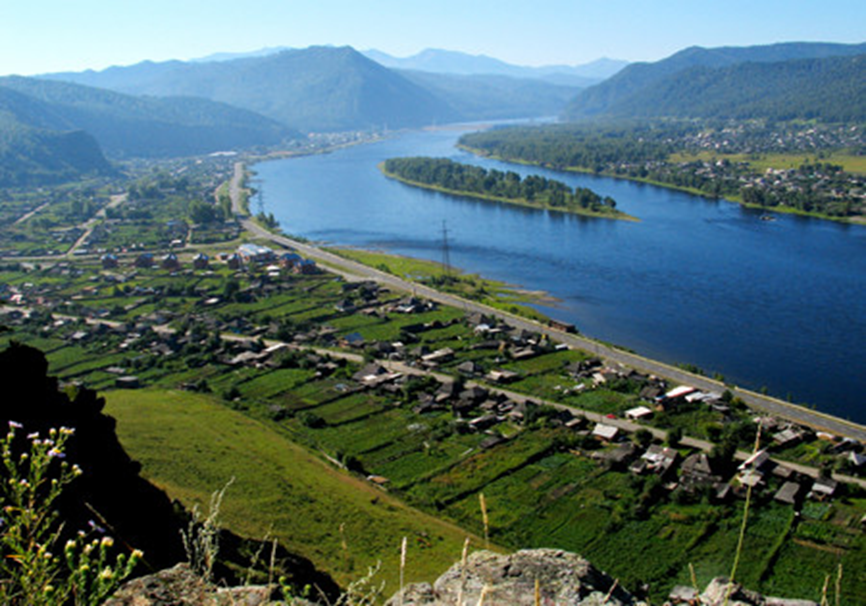 Газета распространяется бесплатно*Орган издания Муниципальное образование «Сизинский сельсовет»СЕГОДНЯ В НОМЕРЕ:Распоряжение Сизинского сельского Совета депутатов №10 от 15.09.2020 «О созыве девятой внеочередной сессии Совета депутатов»………………………………………….……...……стр.2Повестка внеочередной сессии Сизинского сельского Совета депутатов ………………….стр.2Проект Решения Сизинского сельского Совета депутатов «О внесении изменений в Решение Сизинского сельского Совета депутатов от 04.09.2015 №293 «Об утверждении Положения о порядке ведения реестра муниципального имущества Сизинского сельсовета» …………..стр.3Проект Решения Сизинского сельского Совета депутатов О внесении дополнений и изменений в Решение Сизинского сельского Совета депутатов от  26.03.2012  № 122 «Об утверждении  Положения об оплате труда выборных должностных лиц, осуществляющих свои полномочия на постоянной основе и муниципальных служащих Сизинского сельсовета» ………………………………………………………………………………………………….…стр.6Проект Решения Сизинского сельского Совета депутатов «О внесении дополнений и изменений в Решение Сизинского сельского Совета депутатов от 20 декабря 2019 г. №6-2-5 «О бюджете Сизинского сельсовета на 2020 год и плановый период 2021-2022» ……….. стр.7РОССИЙСКАЯ ФЕДЕРАЦИЯКРАСНОЯРСКИЙ  КРАЙ  ШУШЕНСКИЙ РАЙОНСИЗИНСКИЙ СЕЛЬСКИЙ СОВЕТ ДЕПУТАТОВ                                                                  РАСПОРЯЖЕНИЕ                15.09.2020                                  с. Сизая                                          № 10«О созыве девятой внеочередной сессии Совета депутатов».Руководствуясь статьей 23 устава Сизинского сельсовета Шушенского района:Созвать девятую внеочередную сессию Сизинского сельского Совета депутатов на 28.09.2020 в 10 - 30 по адресу с. Сизая, ул. Ленина 86-«А».2. Настоящее распоряжение подлежит официальному опубликованию в газете «Сизинские вести», размещению на официальном сайте администрации Сизинского сельсовета.3. Контроль за исполнением настоящего распоряжения оставляю за собой.Председатель Сизинского сельского Совета депутатов: ___________А.В. ЗлобинПовесткавнеочередной сессии Сизинского сельского Совета депутатов            28.09.2020 в 10-30 (администрация Сизинского сельсовета)1. О внесении изменений в Решение  Сизинского сельского Совета депутатов от  04.09.2015 № 293 «Об утверждении Положения  о порядке ведения реестра муниципального имущества Сизинского сельсовета», докладчик Сергеева Н.А., специалист администрации Сизинского сельсовета.2. О внесении дополнений и изменений в Решение Сизинского сельского Советадепутатов от  26.03.2012  № 122 «Об утверждении  Положения об оплате трудавыборных должностных лиц, осуществляющих свои полномочия на постоянной основе и муниципальных служащих Сизинского сельсовета» в редакции решений № 148 от 16.10.2012, № 158 от 13.11.2012, № 207 от 22.10.2013, № 273 от 27.04.2015, № 292 от 04.09.2015, № 41 от 28.06.2016, № 53 от 28.06.2016, №74 от 23.12.2016,  №131 от 25.12.2017, №163 от 31.05.2018, №168 от 17.08.2018,  №6-2-10 от 20.12.2019, №6-6-32 от 29.04.2020. », докладчик Карсакова М. А., гл. бухгалтер администрации Сизинского сельсовета.3.  «О внесении дополнений и изменений в Решение Сизинского сельского Совета депутатов от 20 декабря 2019 года № 6-2-6 «О бюджете Сизинского сельсовета на 2020 год и плановый период 2021-2022», докладчик Карсакова М. А., гл. бухгалтер администрации Сизинского сельсовета.4. Разное.Председатель Сизинского сельского Совета депутатов: ___________А. В. ЗлобинПРОЕКТРОССИЙСКАЯ ФЕДЕРАЦИЯКРАСНОЯРСКИЙ КРАЙ ШУШЕНСКИЙ РАЙОНСИЗИНСКИЙ СЕЛЬСКИЙ СОВЕТ ДЕПУТАТОВРЕШЕНИЕОт     			                            с. Сизая				№ О внесении изменений в Решение Сизинского сельского Совета депутатовот  04.09.2015 № 293 «Об утверждении Положения о порядке ведения реестра муниципального имуществаСизинского сельсовета» На основании протеста прокуратуры Шушенского района от 31.03.2020г., в целях приведения Решения Сизинского сельского Совета депутатов от  04.09.2015 № 293 «Об утверждении Положения  о порядке ведения реестра муниципального имущества  Сизинского сельсовета» .На основании Положений части 5 статьи 51 Федерального закона от 06.10.2003г №131-ФЗ «Об общих принципах организации местного самоуправления в Российской Федерации»,  Приказом Минэкономразвития России от 13.09.2019 № 573 «О внесении изменений в Порядок ведения органами местного самоуправления реестров муниципального имущества, утвержденный приказом Минэкономразвития России от 30 августа 2011г. № 424,Уставом Сизинского сельсовета, Сизинский сельский Совет депутатов  РЕШИЛ: 1. Внести в Решение  Сизинского сельского Совета депутатов от  04.09.2015 № 293 «Об утверждении Положения  о порядке ведения реестра муниципального имущества  Сизинского сельсовета»    следующие изменения:Раздел 1. Общие положения, п.1.3 читать в следующей редакции:«1.3. Объектами учета в реестрах являются:- находящееся в муниципальной собственности недвижимое имущество (здание, строение, сооружение или объект незавершенного строительства, земельный участок, жилое, нежилое помещение или иной прочно связанный с землей объект, перемещение которого без соразмерного ущерба его назначению невозможно, либо иное имущество, отнесенное законом к недвижимости);- находящееся в муниципальной собственности движимое имущество, акции, доли (вклады) в уставном (складочном) капитале хозяйственного общества или товарищества либо иное имущество, не относящееся к недвижимым и движимым вещам, стоимость которого превышает размер, установленный решениями представительных органов соответствующих муниципальных образований, а также особо ценное движимое имущество, закрепленное за автономными и бюджетными муниципальными учреждениями и определенное в соответствии с Федеральным законом от 03 ноября 2006г. №174-ФЗ «Об автономных учреждениях», Федеральным законом от 12 января 1996г. №7-ФЗ «О некоммерческих организациях»;- муниципальные унитарные предприятия, муниципальные учреждения, хозяйственные общества, товарищества, акции, доли (вклады) в уставном (складочном) капитале которых принадлежат муниципальным образованиям, иные юридические лица, учредителем (участником) которых является муниципальное образование.»2)Раздел 2. Порядок ведения Реестра пункт 2.2. читать в следующей редакции: «2.2. Реестр состоит и 3 разделов.В раздел 1 включаются сведения о муниципальном недвижимом имуществе, в том числе:- наименование недвижимого имущества;- адрес (местоположение) недвижимого имущества;- кадастровый номер муниципального недвижимого имущества;- площадь, протяженность и (или) иные параметры, характеризующие физические свойства недвижимого имущества;- сведения о балансовой стоимости недвижимого имущества и начисленной амортизации износе);- сведения о кадастровой стоимости недвижимого имущества;- даты возникновения и прекращения права муниципальной собственности на недвижимое имущество;- реквизиты документов- оснований возникновения (прекращения) права муниципальной собственности на недвижимое имущество;- сведения о правообладателе муниципального недвижимого имущества; - сведения об установленных в отношении муниципального недвижимого имущества ограничениях (обременениях) с указанием основания и даты их возникновения и прекращения. В раздел 2 включаются сведения о муниципальном движимом и ином имуществе, не относящемся к недвижимым и движимым вещам, в том числе:- наименование движимого имущества;- сведения о балансовой стоимости движимого имущества и начисленной амортизации (износе);- даты возникновения и прекращения права муниципальной собственности на движимое имущество;- реквизиты документов- оснований возникновения (прекращения) права муниципальной собственности на движимое имущество;- сведения о правообладателе муниципального движимого имущества;- сведения об установленных в отношении муниципального движимого имущества ограничениях (обременениях) с указанием основания и даты их возникновения и прекращения.      В отношении иного имущества, не относящегося к недвижимым и движимым вещам, в раздел 2 реестра также включаются сведения о :- виде и наименовании объекта имущественного права;- реквизитах нормативного правового акта, договора или иного документа, на основании которого возникло право на указанное имущество, согласно выписке из соответствующего реестра (Государственный реестр изобретений Российской Федерации, Государственный реестр полезных моделей Российской Федерации, Государственный реестр товарных знаков и знаков обслуживания Российской Федерации и др.) или иному документу, подтверждающему указанные реквизиты, включая наименование документа, его серию и номер, дату выдачи и наименование государственного органа (организации), выдавшего документ.	В отношении акций акционерных обществ в раздел 2 реестра также включаются сведения о:- наименовании акционерного общества- эмитента, его основном государственном регистрационном номере;- количестве акций, выпущенных акционерным обществом (с указанием количества привилегированных акций), и размере доли в уставном капитале, принадлежащей муниципальному образованию, в процентах;- номинальной стоимости акций.	В отношении долей (вкладов) в уставных (складочных) капиталах хозяйственных обществ и товариществ в раздел 2 реестра также включаются сведения о :- наименовании хозяйственного общества, товарищества, его основном государственном регистрационном номере;- размере уставного (складочного) капитала хозяйственного общества, товарищества и доли муниципального образования в уставном (складочном) капитале в процентах.	В раздел 3 включаются сведения о муниципальных унитарных предприятиях, муниципальных учреждениях, хозяйственных обществах, товариществах, акции, доли (вклады) в уставном (складочном) капитале которых принадлежат муниципальным образованиям, иных юридических лицах, в которых муниципальное образование является учредителем (участником), в том числе:- полное наименование и организационно- правовая форма юридического лица;- адрес (местонахождение);- основной государственный регистрационный номер и дата государственной регистрации;- реквизиты документа- основания создания юридического лица (участия муниципального образования в создании (уставном капитале) юридического лица);- размер уставного фонда (для муниципальных унитарных предприятий);- размер доли, принадлежащей муниципальному образованию в уставном (складочном) капитале, в процентах (для хозяйственных обществ и товариществ);- данные о балансовой и остаточной стоимости основных средств (фондов) (для муниципальных учреждений и муниципальных унитарных предприятий);- среднесписочная численность работников (для муниципальных учреждений и муниципальных унитарных предприятий).	Разделы 1 и 2 группируются по видам имущества и содержат сведения о сделках с имуществом. Раздел 3 группируется по организационно- правовым формам лиц».2. Контроль за исполнением данного Решения возложить на постоянную комиссию……. 2.Решение  вступает в силу со дня, следующего за днем  официального опубликования в газете «Сизинские вести» и на официальном сайте в сети Интернет.Председатель Сизинского сельскогоСовета депутатов:							А.В. ЗлобинГлава Сизинского сельсовета:					Т.А. КоробейниковаРОССИЙСКАЯ ФЕДЕРАЦИЯКРАСНОЯРСКИЙ КРАЙ ШУШЕНСКИЙ РАЙОНСИЗИНСКИЙ СЕЛЬСКИЙ СОВЕТ ДЕПУТАТОВпроект      РЕШЕНИЕ                   с. Сизая                                                №О внесении дополнений и измененийв Решение Сизинского сельского Советадепутатов от  26.03.2012  № 122«Об утверждении  Положения об оплате трудавыборных должностных лиц, осуществляющихсвои полномочия на постоянной основе имуниципальных служащих Сизинского сельсовета»в редакции решений № 148 от 16.10.2012, № 158 от 13.11.2012, № 207 от 22.10.2013, № 273 от 27.04.2015, № 292 от 04.09.2015, № 41 от 28.06.2016, № 53 от 28.06.2016, №74 от 23.12.2016, №131 от 25.12.2017, №163 от 31.05.2018, №168 от 17.08.2018, №6-2-10 от 20.12.2019, №6-6-32 от 29.04.2020На основании письма министерства финансов Красноярского края от 09.09.2020 №14-11/5501 «О  заработной плате работников бюджетной сферы», Сизинский сельский Совет депутатов,РЕШИЛ:   Внести в Решение Сизинского сельского Совета депутатов от 26.03.2012 № 122  «Об утверждении  Положения об оплате труда выборных должностных лиц, осуществляющих свои полномочия на постоянной основе и муниципальных служащих Сизинского сельсовета» следующие изменения:Приложение №1 и №2 к Положению об оплате труда выборных должностных лиц, осуществляющих свои полномочия на постоянной основе и муниципальных служащих Сизинского сельсовета изложить в новой редакции согласно приложениям №1 и №2 к настоящему Решению.2.   Контроль за исполнением Решения возложить на постоянную комиссию по бюджету, налогам и экономической политике (председатель К. И. Иванников).  3.    Настоящее Решение вступает в силу с 01.10.2020  и подлежит опубликованию (обнародованию) в газете «Сизинские вести».Приложение № 1к Решению Сизинского сельского Совета депутатовот             №Приложение  № 1 к Положению об оплате труда,выборных должностных лиц, осуществляющихсвои полномочия на постоянной основе имуниципальных служащих Сизинского сельсоветаРазмерыденежного вознаграждения и ежемесячного денежного поощрения, выборных должностных лиц, осуществляющих свои полномочия на постоянной основе Сизинского сельсоветаПриложение № 2к Решению Сизинскогосельского  Совета депутатовОт             №Приложение  № 2к Положению об оплате труда,выборных должностных лиц, осуществляющихсвои полномочия на постоянной основе и                                                                            муниципальных служащих Сизинского сельсоветаРазмерыдолжностных    окладов   муниципальныхслужащих Сизинского сельсоветаРОССИЙСКАЯ ФЕДЕРАЦИЯКРАСНОЯРСКИЙ  КРАЙ    ШУШЕНСКИЙ РАЙОНСИЗИНСКИЙ СЕЛЬСКИЙ СОВЕТ ДЕПУТАТОВПРОЕКТ   Р Е Ш Е Н И Е«О внесении дополнений и изменений в Решение Сизинского сельского Совета депутатов от 20 декабря 2019 г. №6-2-5«О бюджете Сизинского сельсовета на 2020 год и плановый период 2021-2022»в редакции №6-4-17 от 05.02.2020в редакции №6-5-25 от 25.03.2020в редакции №6-8-44 от 27.08.2020В соответствии с Бюджетным кодексом Российской Федерации, Федеральным законом №131-ФЗ от 06.10.2003 «Об общих принципах организации местного самоуправления в Российской Федерации», статьей 22 Устава Сизинского сельсовета, Сизинский сельский Совет депутатов РЕШИЛ: Внести в Решение Сизинского сельского Совета депутатов от  20 декабря 2019 г. №6-2-5 «О бюджете Сизинского сельсовета на 2020 год и плановый период 2021-2022» следующие изменения и дополнения:Пункт 1 изложить в следующей редакции:1.  Утвердить основные характеристики бюджета Сизинского сельсовета на 2020 год:1) прогнозируемый общий объем доходов бюджета Сизинского сельсовета в сумме 11 851 703,21  рублей;2) общий объем расходов бюджета Сизинского сельсовета в сумме 12 413 267,29 рублей;3) дефицит бюджета Сизинского сельсовета в сумме 561 564,08 рублей;4) источники внутреннего финансирования дефицита бюджета Сизинского сельсовета в сумме (561 564,08 рублей) согласно приложению №1 «Источники внутреннего финансирования дефицита бюджета Сизинского сельсовета в 2020 году и плановом периоде 2021-2022 годов» к настоящему Решению.    2. Утвердить основные характеристики бюджета Сизинского сельсовета на 2021 год и на 2022 год:1) прогнозируемый общий объем доходов бюджета Сизинского сельсовета на 2021 год в сумме 9 588 799,72 рублей и на 2022 год в сумме 13 254 590,17 рублей;2) общий объем расходов бюджета Сизинского сельсовета на 2021 год в сумме 9 588 799,72 рублей, в том числе условно утвержденные расходы в сумме 170 443,00 рублей, и на 2022 год в сумме 13 254 590,17 рублей, в том числе условно утвержденные расходы  в сумме 737 109,00 рублей;3) дефицит бюджета на 2021 год в сумме 0,00 рублей и на 2022 год в сумме 0,00 рублей;4) источники внутреннего финансирования дефицита бюджета Сизинского сельсовета на 2021 год в сумме 0,00 рублей и на 2022 год в сумме 0,00 рублей согласно приложению №1 «Источники внутреннего финансирования дефицита бюджета Сизинского сельсовета в 2020 году и плановом периоде 2021-2022 годов»  к настоящему Решению.В приложении №1 «Источники внутреннего финансирования дефицита бюджета Сизинского сельсовета в 2020 году и плановом периоде 2021-2022 годов» в графе 3 в строке 6 цифры 0,00» заменить цифрами «561564,08»в графе 3 в строках 7-10 цифры «-11632170,41» заменить цифрами «-11851703,21»в графе 3 в строках 11-14 цифры «12136385,01» заменить цифрами «12413267,29»в графе 3 в строке «Всего» цифры «504214,60» заменить цифрами «0,00»1.3. В приложении №2 «Перечень главных администраторов доходов бюджета Сизинского сельсовета» дополнить строками следующего содержания:    1.4. В приложении №4 «Доходы бюджета Сизинского сельсовета на 2020 год и плановый период 2021-2022 годов» в графе 10 в строках 18-19 цифры «5099441,00» заменить цифрами «5293973,80»дополнить строкой следующего содержания:строки 24-33 считать строками 25-34в графе 10 в строке 32 цифры «20000,00» заменить цифрами «119532,80»дополнить строкой следующего содержания:строку 34 считать строкой 36в графе 10 в строке 36 цифры «11657170,41» заменить цифрами «11851703,21»              1.5. В приложении №5 «Распределение бюджетных ассигнований по разделам и подразделам бюджетной классификации расходов бюджетов Российской Федерации на 2020 год и плановый период 2021-2022 годов»в графе 3 в строке 1 цифры «4907300,71» заменить цифрами «4904969,71»в графе 3 в строке 3 цифры «695314,80» заменить цифрами «813367,99»в графе 3 в строке 4 цифры «2346796,96» заменить цифрами «2228743,77»в графе 3 в строке 6 цифры «993053,81» заменить цифрами «990722,81»в графе 3 в строке 9 цифры «134322,00» заменить цифрами «233854,80»дополнить строкой следующего содержания:строки 10-23 считать строками 11-24в графе 3 в строке 13 цифры «1161357,41» заменить цифрами «1235416,89»в графе 3 в строке 14 цифры «1147357,41» заменить цифрами «1221416,89»в графе 3 в строке 16 цифры «5498921,89» заменить цифрами «5579542,89»в графе 3 в строке 17 цифры «3245095,08» заменить цифрами «3325716,08»в графе 3 в строке ИТОГО цифры «12161385,01» заменить цифрами «12413267,29»       1.6. В приложение №6 «Ведомственная структура расходов бюджета Сизинского сельсовета на 2020 год»в графе 6 в строке 1 цифры «12161385,01» заменить цифрами «12413267,29»в графе 6 в строке 2 цифры «4907300,71» заменить цифрами «4904969,71»в графе 6 в строках 11-12 цифры «695314,80» заменить цифрами «813367,99»в графе 6 в строках 16-18 цифры «621382,03» заменить цифрами «739435,22»в графе 6 в строках 19-20 цифры «2346796,96» заменить цифрами «2228743,77»в графе 6 в строке 24  цифры «2094578,40» заменить цифрами «1976525,21»в графе 6 в строках 27-28 цифры «765992,49» заменить цифрами «647939,30»в графе 6 в строке 37 цифры «993053,81» заменить цифрами «990722,81»в графе 6 в строках 38-39 цифры «983935,81» заменить цифрами «981604,81»в графе 6 в строке 46 цифры «867046,96» заменить цифрами «866872,12»в графе 6 в строках 51-52 цифры «500,00» заменить цифрами «325,16»в графе 6 в строке 53 цифры «81158,00» заменить цифрами «79001,84»в графе 6 в строках 54-55 цифры «79156,00» заменить цифрами «76825,00»в графе 6 в строках 56-57 цифры «2002,00» заменить цифрами «2176,84»в графе 6 в строке 70 цифры «134322,00» заменить цифрами «233854,80»дополнить строками следующего содержания:строки 71-100 считать строками 76-106в графе 6 в строке 94 цифры «1161357,41» заменить цифрами «1235416,89»в графе 6 в строках 95-97 цифры «1147357,41» заменить цифрами «1221416,89»в графе 6 в строках 98-100 цифры «380233,00» заменить цифрами «366943,00»в графе 6 в строках 101-103 цифры «351729,41» заменить цифрами «409078,89»в графе 6 в строках 104-106 цифры «415395,00» заменить цифрами «410465,00»дополнить строками следующего содержания:строки 101-110 читать строками 113-122в графе 6 в строке 119 цифры «5498921,89» заменить цифрами «5579542,89»в графе 6 в строках 120-121 цифры «3245095,08» заменить цифрами «3325716,08»дополнить строками следующего содержания:строки 111-119 считать строками 126-134в графе 6 в строках 126-128 цифры «1359698,08» заменить цифрами «1362029,08»в графе 6 в строках 129-131 цифры «385397,00» заменить цифрами «185597,00»дополнить строками следующего содержания:строки 120-156 считать строками 138-174         1.7. Приложение №8 «Распределение бюджетных ассигнований по целевым статьям (муниципальным программам Сизинского сельсовета и непрограммным направлениям деятельности), группам и подгруппам видов расходов, разделам, подразделам классификации расходов бюджета сельского поселения Сизинского сельсовета на 2020 год» в графе 5 в строке 1 цифры «4382847,90» заменить цифрами «4482380,70»в графе 5 в строке 2 цифры «695314,80» заменить цифрами «813367,99»в графе 5 в строках 8-12 цифры «621382,03» заменить цифрами «739435,22»в графе 5 в строке 13 цифры «3672533,10» заменить цифрами «3654012,71»в графе 5 в строке 39 цифры «2094578,40» заменить цифрами «1976525,21»в графе 5 в строках 44-47 цифры «765992,49» заменить цифрами «647939,30»в графе 5 в строке 63 цифры «25000,00» заменить цифрами «124532,80»дополнить строками следующего содержания:строки 68-99 считать строками 73-103в графе 5 в строках 81-82 цифры «7778537,11» заменить цифрами «7930886,59»в графе 5 в строках 100-103 цифры «380233,00» заменить цифрами «366943,00»дополнить строками следующего содержания:строки 100-154 считать строками 108-162в графе 5 в строках 108-112 цифры «1359698,08» заменить цифрами «1362029,08»в графе 5 в строках 113-117 цифры «385397,00» заменить цифрами «185597,00»в графе 5 в строках 118-122 цифры «351729,41» заменить цифрами «409078,89»в графе 5 в строке 133 цифры «2391144,22» заменить цифрами «2390969,38»в графе 5 в строках 146-149 цифры «500,00» заменить цифрами «325,16»в графе 5 в строке 150 цифры «746171,05» заменить цифрами «744014,89»в графе 5 в строках 151-152 цифры «744169,05» заменить цифрами «741838,05»в графе 5 в строках 153-154 цифры «79156,00» заменить цифрами «76825,00»в графе 5 в строках 157-160 цифры «2002,00» заменить цифрами «2176,84»дополнить строками следующего содержания:строки 155-169 считать строками 168-182в графе 5 в строках 178-182 цифры «415395,00» заменить цифрами «410465,00»дополнить строками следующего содержания:строки 170-174 считать строками 188-192дополнить строками следующего содержания:строку 175 считать строкой 199В строке 199 цифры «12161385,01» заменить цифрами «12413267,29»Приложения №1,2,4,5,6,8 к Решению изложить в новой редакции согласно приложениям №1,2,3,4,5,6 к настоящему Решению. Контроль над исполнением настоящего Решения возложить на  постоянную комиссию по бюджету, налогам и экономической политике (председатель Иванников К.И.) Настоящее решение вступает в силу после его официального опубликования (обнародования) в газете «Сизинские вести».Перечень главных администраторов доходов бюджета Сизинского сельсовета Председатель Сизинскогосельского Совета депутатовА.В. Злобин              Глава Сизинского сельсовета                            Т.А. Коробейникова Наименование должностиРазмер денежного вознагражденияРазмер ежемесячногоденежного поощренияГлава Сизинского сельсовета15 668,0015 668,00Председатель сельского Совета депутатов15 668,0015 668,00 Наименование должностиДолжностной оклад, руб.Заместитель главы Сизинского сельсовета5 195,00Ведущий специалист4 701,00Бухгалтер4 237,00Специалист первой категории4 237,00.2020      с. Сизая№ 24814 2 02 29 999 10 1060 150Прочие субсидии бюджетам сельских поселений (расходы на реализацию мероприятий, направленных на повышение безопасности дорожного движения, за счет средств дорожного фонда Красноярского края в рамках подпрограммы «Повышение безопасности дорожного движения в Шушенском районе» муниципальной программы Шушенского района «развитие транспортной системы»248142 0229999101060150Прочие субсидии бюджетам сельских поселений (Расходы на реализацию мероприятий, направленных на повышение безопасности дорожного движения, за счет средств дорожного фонда Красноярского края в рамках подпрограммы "Повышение безопасности дорожного движения в Шушенском районе" муниципальной программы Шушенского района "Развитие транспортной системы") 30 000,000,000,003581420705020100000150Поступления от денежных пожертвований, предоставляемых физическими лицами 65 000,000,000,0010Защита населения и территории от чрезвычайных ситуаций природного и техногенного характера, гражданская оборона030999 532,800,000,0071Защита населения и территории от чрезвычайных ситуаций природного и техногенного характера, гражданская оборона814030999 532,8072Непрограммные расходы администрации Сизинского сельсовета8140309620000000099 532,8073Резервные фонды администрации Шушенского района8140309621009119099 532,8074Закупка товаров, работ и услуг для государственных (муниципальных) нужд8140309621009119020099 532,8075Иные закупки товаров, работ и услуг для обеспечения государственных (муниципальных) нужд8140309621009119024099 532,80107Софинансирование на осуществление полномочий по подержанию дорог в границах поселения (в рамках отдельных мероприятий Муниципальной программы Сизинского сельсовета "Обеспечение жизнедеятельности МО Сизинский сельсовет"814040901100S50804 930,00108Закупка товаров, работ и услуг для государственных (муниципальных) нужд814040901100S50802004 930,00109Иные закупки товаров, работ и услуг для обеспечения государственных (муниципальных) нужд814040901100S50802404 930,00110Расходы на реализацию мероприятий, направленных на повышение безопасности дорожного движения в рамках отдельных мероприятий муниципальной программы Сизинского сельсовета "Обеспечение жизнедеятельности МО "Сизинский сельсовет"8140409011R31060130 000,00111Закупка товаров, работ и услуг для государственных (муниципальных) нужд8140409011R31060120030 000,00112Иные закупки товаров, работ и услуг для обеспечения государственных (муниципальных) нужд8140409011R31060124030 000,00123Расходы на содержание территорий Сизинского сельсовета в рамках отдельных мероприятий муниципальной программы "Обеспечение жизнедеятельности МО "Сизинский сельсовет"8140503011007745013 290,00124Закупка товаров, работ и услуг для государственных (муниципальных) нужд8140503011007745020013 290,00125Иные закупки товаров, работ и услуг для обеспечения государственных (муниципальных) нужд8140503011007745024013 290,00135Софинансирование на расходы, направленные на реализацию мероприятий по программе поддержки местных инициатив814050301100S6410264 800,00136Закупка товаров, работ и услуг для государственных (муниципальных) нужд814050301100S6410200264 800,00137Иные закупки товаров, работ и услуг для обеспечения государственных (муниципальных) нужд814050301100S6410240264 800,0068Резервные фонды администрации Шушенского района6210091190119 532,8069Закупка товаров, работ и услуг для государственных (муниципальных) нужд621009119020099 532,8070Иные закупки товаров, работ и услуг для обеспечения государственных (муниципальных) нужд621009119024099 532,8071Национальная безопасность и правоохранительная деятельность6210091190240030099 532,8072Защита населения и территорий от чрезвычайных ситуаций природного и техногенного характера, гражданская оборона6210091190240030999 532,80104Закупка товаров, работ и услуг для государственных (муниципальных) нужд011007745020013 290,00105Иные закупки товаров, работ и услуг для обеспечения государственных (муниципальных) нужд011007745024013 290,00106Жилищно-коммунальное хозяйство0110077450240050013 290,00107Благоустройство0110077450240050313 290,00163Расходы на реализацию мероприятий, направленных на повышение безопасности дорожного движения в рамках отдельных мероприятий муниципальной программы Сизинского сельсовета "Обеспечение жизнедеятельности МО Сизинский сельсовет"011R31060130 000,00164Закупка товаров, работ и услуг для государственных (муниципальных) нужд011R31060120030 000,00165Иные закупки товаров, работ и услуг для обеспечения государственных (муниципальных) нужд011R31060124030 000,00166Национальная экономика011R310601240040030 000,00167Дорожное хозяйство (дорожные фонды)011R310601240040930 000,00183Софинансирование расходов на содержание автомобильных дорог общего пользования местного значения городских округов, городских и сельских поселений за счет средств местного бюджета01100S50804 930,00184Закупка товаров, работ и услуг для государственных (муниципальных) нужд01100S50802004 930,00185Иные закупки товаров, работ и услуг для обеспечения государственных (муниципальных) нужд01100S50802404 930,00186Национальная экономика01100S508024004004 930,00187Дорожное хозяйство (дорожные фонды)01100S508024004094 930,00193Софинансирование на расходы, направленные на реализацию мероприятий по поддержке местных инициатив01100S6410264 800,00194Закупка товаров, работ и услуг для государственных (муниципальных) нужд01100S6410200264 800,00195Иные закупки товаров, работ и услуг для обеспечения государственных (муниципальных) нужд01100S6410240264 800,00196Жилищно-коммунальное хозяйство01100S64102400500264 800,00197Благоустройство01100S64102400503264 800,00Председатель Сизинского сельского Совета депутатовА.В. ЗлобинГлава Сизинского сельсовета Т.А. Коробейникова Приложение №1
к Решению Сизинского 
сельского Совета депутатов
от  №Приложение №1
к Решению Сизинского 
сельского Совета депутатов
от  №Приложение №1
к Решению Сизинского 
сельского Совета депутатов
от 20.12.2019 г. № 6-2-5Приложение №1
к Решению Сизинского 
сельского Совета депутатов
от 20.12.2019 г. № 6-2-5 Источники внутреннего финансирования дефицита  бюджета Сизинского сельсовета в 2020 году и плановом периоде 2021 - 2022 годов Источники внутреннего финансирования дефицита  бюджета Сизинского сельсовета в 2020 году и плановом периоде 2021 - 2022 годов Источники внутреннего финансирования дефицита  бюджета Сизинского сельсовета в 2020 году и плановом периоде 2021 - 2022 годов Источники внутреннего финансирования дефицита  бюджета Сизинского сельсовета в 2020 году и плановом периоде 2021 - 2022 годов Источники внутреннего финансирования дефицита  бюджета Сизинского сельсовета в 2020 году и плановом периоде 2021 - 2022 годов Источники внутреннего финансирования дефицита  бюджета Сизинского сельсовета в 2020 году и плановом периоде 2021 - 2022 годов(руб.)№ строкикодНаименование кода группы, подгруппы, статьи, вида источника финансирования дефицита бюджета, кода классификации операций сектора государственного управления, относящихся к источникам финансирования дефицитов бюджетов Российской Федерации202020212022123451814 0102 00 00 00 0000 000Кредиты кредитных организаций в валюте Российской Федерации0,000,000,002814 0102 00 00 00 0000 700Получение кредитов от кредитных организаций в валюте Российской Федерации0,000,000,003814 0102 00 00 05 0000 710Получение  кредитов от кредитных организаций бюджетами муниципальных районов в валюте Российской Федерации0,000,000,004814 0102 00 00 00 0000 800Погашение кредитов, предоставленных кредитными организациями  в валюте Российской Федерации0,000,000,005814 0102 00 00 05 0000 810Погашение  бюджетами муниципальных районов кредитов от кредитных организаций  в валюте Российской Федерации0,000,000,006814 01 05 00 00 00 0000 000Изменение остатков средств на счетах по учету средств бюджета561 564,080,000,007814 01 05 00 00 00 0000 500Увеличение остатков финансовых резервов  бюджетов-11 851 703,21-9 588 799,72-13 254 590,178814 01 05 02 00 00 0000 500Увеличение прочих остатков средств бюджетов-11 851 703,21-9 588 799,72-13 254 590,179814 01 05 02 01 00 0000 510Увеличение прочих остатков денежных средств бюджетов-11 851 703,21-9 588 799,72-13 254 590,1710814 01 05 02 01 05 0000 510Увеличение прочих остатков денежных средств бюджетов муниципальных районов-11 851 703,21-9 588 799,72-13 254 590,1711814 01 05 00 00 00 0000 600Уменьшение остатков средств бюджетов12 413 267,299 588 799,7213 254 590,1712814 01 05 02 00 00 0000 600Уменьшение прочих остатков средств бюджетов12 413 267,299 588 799,7213 254 590,1713814 01 05 02 01 00 0000 610Уменьшение прочих остатков денежных средств бюджетов12 413 267,299 588 799,7213 254 590,1714814 01 05 02 01 05 0000 610Уменьшение прочих остатков денежных средств бюджетов муниципальных районов12 413 267,299 588 799,7213 254 590,1715814 01 06 00 00 00 0000 000Иные источники внутреннего финансирования дефицитов бюджетов 0,000,000,0016814 01 06 05 00 00 0000 000Бюджетные кредиты, предоставленные внутри страны в валюте Российской Федерации0,000,000,0017814 01 06 05 00 00 0000 600Возврат бюджетных кредитов, предоставленных внутри страны в валюте Российской Федерации0,000,000,0018814 01 06 05 01 00 0000 640Возврат бюджетных кредитов, предоставленных юридическим лицам в валюте Российской Федерации0,000,000,0019814 01 06 05 01 05 0000 640Возврат бюджетных кредитов, предоставленных юридическим лицам из бюджетов муниципальных районов в валюте Российской Федерации0,000,000,0020814 01 06 05 02 00 0000 640Возврат бюджетных кредитов, предоставленных другим бюджетам бюджетной системы Российской Федерации в валюте Российской Федерации0,000,000,0021814 01 06 05 02 05 0000 640Возврат бюджетных кредитов, предоставленных другим бюджетам бюджетной системы Российской Федерации из бюджетов муниципальных районов в валюте Российской Федерации0,000,000,0022814 01 06 05 00 00 0000 500Предоставление бюджетных кредитов внутри страны в валюте Российской Федерации0,000,000,0023814 01 06 05 02 00 0000 540Предоставление бюджетных кредитов другим бюджетам бюджетной системы Российской Федерации из федерального бюджета  в валюте Российской Федерации0,000,000,00                            Всего                            Всего                            Всего0,000,000,00Приложение  № 2к решению Сизинского сельского Совета депутатовот 27.08.2020 г. №6-8-44 Приложение  № 2к решению Сизинского сельского Совета депутатовот 20.12.2019 г. № 6-2-5 № строкиКод бюджетной классификацииНаименование кода бюджетной классификации181410804020011000110Государственная пошлина за совершение нотариальных действий должностными лицами органов местного   самоуправления,   уполномоченными в соответствии с законодательными актами Российской Федерации на совершение нотариальных действий (сумма платежа (перерасчеты, недоимка и задолженность по соответствующем платежу, в том числе по отмененному))281411105035100000120Доходы от сдачи в аренду имущества, находящегося в оперативном управлении органов управления сельских поселений и созданных ими учреждений (за исключением имущества муниципальных бюджетных и автономных учреждений)381411109045100000120Прочие поступления от использования имущества, находящегося в собственности сельских поселений (за исключением имущества муниципальных бюджетных и автономных учреждений, а также имущества муниципальных унитарных предприятий, в том числе казенных)481411701050100000180Невыясненные поступления, зачисляемые в бюджеты сельских поселений581411705050100000180Прочие неналоговые доходы бюджетов сельских поселений681420235118100000150Субвенции на осуществление государственных полномочий по первичному воинскому учету на территориях, где отсутствуют военные комиссариаты в соответствии с Федеральным законом от 28 марта 1998 года № 53-ФЗ "О воинской обязанности и воинской службе"781420230024107514150Прочие субсидии бюджетам сельских поселений
(Расходы на обеспечение первичных мер пожарной безопасности в рамках отдельных мероприятий муниципальной программы Шушенского района "Защита населения и территорий Шушенского района от чрезвычайных ситуаций природного и техногенного характера")881420215001107601150Предоставление дотаций на выравнивание бюджетной обеспеченности поселений района за счет средств субвенции на реализацию государственных полномочий по расчету и предоставлению дотаций на выравнивание бюджетной обеспеченности поселениям, входящим в состав муниципального района края в рамках подпрограммы "Создание условий для эффективного и ответственного управления муниципальными финансами, повышения устойчивости бюджетов поселений Шушенского района, содействие повышению качества управления муниципальными финансами поселений района" муниципальной программы Шушенского района "Управление муниципальными финансами"981420215001109134150Предоставление дотаций на выравнивание бюджетной обеспеченности поселений района за счет собственных средств районного бюджета в рамках подпрограммы "Создание условий для эффективного и ответственного управления муниципальными финансами, повышения устойчивости бюджетов поселений Шушенского района, содействие повышению качества управления муниципальными финансами поселений района" муниципальной программы Шушенского района "Управление муниципальными финансами"1081420249999109135150Предоставление межбюджетных трансфертов поселениям района на поддержку мер по обеспечению сбалансированности бюджетов поселений района в рамках подпрограммы "Создание условий для эффективного и ответственного управления муниципальными финансами, повышения устойчивости бюджетов поселений Шушенского района, содействие повышению качества управления муниципальными финансами поселений района" муниципальной программы Шушенского района "Управление муниципальными финансами"1181420805000100000150Перечисления из бюджетов сельских поселений (в бюджеты поселений) для осуществления возврата (зачета) излишне уплаченных или излишне взысканных сумм налогов, сборов и иных платежей, а также сумм процентов за несвоевременное осуществление такого возврата и процентов, начисленных на излишне взысканные суммы1281420249999109119150Иные межбюджетные трансферты за счет резервного фонда администрации района в рамках непрограммных расходов финансового управления администрации Шушенского района1381410804020014000110Государственная пошлина за совершение нотариальных действий должностными лицами органов местного   самоуправления,   уполномоченными в соответствии с законодательными актами Российской Федерации на совершение нотариальных действий (прочие поступления)1481420229999107412150Прочие субсидии бюджетам сельских поселений(Расходы на обеспечение первичных мер пожарной безопасности в рамках отдельных мероприятий муниципальной программы Шушенского района "Защита населения и территорий Шушенского района от чрезвычайных ситуаций природного и техногенного характера")1581411690050100000140Прочие поступления от денежных взысканий (штрафов) и иных сумм в возмещение ущерба, зачисляемые в бюджеты сельских поселений (федеральные казенные учреждения)1681420705020100000150Поступления от денежных пожертвований, предоставляемых физическими лицами получателям средств бюджетов сельских поселений1781420705030100000150Прочие безвозмездные поступления в бюджеты сельских поселений18814 2 02 29 999 10 1049 150Прочие субсидии бюджетам сельских поселений(Региональные выплаты и выплаты, обеспечивающие уровень заработной платы работников бюджетной сферы не ниже размера минимальной заработной платы (минимального размера оплаты труда) в рамках непрограммных расходов финансового управления администрации Шушенского района)19814 2 02 29 999 10 7509 150Прочие субсидии бюджетам сельских поселений(Расходы на капитальный ремонт и ремонт автомобильных дорог общего пользования местного значения за счет средств дорожного фонда Красноярского края в рамках подпрограммы "Дороги Шушенского района" муниципальной программы Шушенского района "Развитие транспортной системы")20814 2 02 29 999 10 7508 150Субсидии бюджетам муниципальных образований на содержание автомобильных дорог общего пользования местного значения за счет средств дорожного фонда Красноярского края в рамках подпрограммы «Дороги Красноярья» государственной программы Красноярского края «Развитие транспортной системы»2181420229999101036150Прочие субсидии бюджетам сельских поселений (Расходы на повышение с 1 июня 2020 года размеров оплаты труда отдельным категориям работников бюджетной сферы Красноярского края)2281420229999107641150Прочие субсидии бюджетам сельских поселений (на осуществление расходов, направленных на реализацию мероприятий по поддержке местных инициатив, в рамках непрограммных расходов администрации Шушенского района)2381420249999107745150Прочие межбюджетные трансферты, передаваемые бюджетам сельских поселений (Предоставление средств за содействие развитию налогового потенциала)24814 2 02 29 999 10 1060 150Прочие субсидии бюджетам сельских поселений (расходы на реализацию мероприятий, направленных на повышение безопасности дорожного движения, за счет средств дорожного фонда Красноярского края в рамках подпрограммы «Повышение безопасности дорожного движения в Шушенском районе» муниципальной программы Шушенского района «развитие транспортной системы»Приложение  № 3
к решению Сизинского сельского Совета депутатов
от г. № Приложение  № 3
к решению Сизинского сельского Совета депутатов
от г. № Приложение  № 3
к решению Сизинского сельского Совета депутатов
от г. № Приложение  № 4
к решению Сизинского сельского Совета депутатов
от 20.12.2019 г. № 6-2-5 Приложение  № 4
к решению Сизинского сельского Совета депутатов
от 20.12.2019 г. № 6-2-5 Приложение  № 4
к решению Сизинского сельского Совета депутатов
от 20.12.2019 г. № 6-2-5 Приложение  № 4
к решению Сизинского сельского Совета депутатов
от 20.12.2019 г. № 6-2-5 Приложение  № 4
к решению Сизинского сельского Совета депутатов
от 20.12.2019 г. № 6-2-5 Приложение  № 4
к решению Сизинского сельского Совета депутатов
от 20.12.2019 г. № 6-2-5 Доходы бюджета Сизинского сельсовета на 2020 год и плановый период  2021-2022 годовДоходы бюджета Сизинского сельсовета на 2020 год и плановый период  2021-2022 годовДоходы бюджета Сизинского сельсовета на 2020 год и плановый период  2021-2022 годовДоходы бюджета Сизинского сельсовета на 2020 год и плановый период  2021-2022 годовДоходы бюджета Сизинского сельсовета на 2020 год и плановый период  2021-2022 годовДоходы бюджета Сизинского сельсовета на 2020 год и плановый период  2021-2022 годовДоходы бюджета Сизинского сельсовета на 2020 год и плановый период  2021-2022 годовДоходы бюджета Сизинского сельсовета на 2020 год и плановый период  2021-2022 годовДоходы бюджета Сизинского сельсовета на 2020 год и плановый период  2021-2022 годовДоходы бюджета Сизинского сельсовета на 2020 год и плановый период  2021-2022 годовДоходы бюджета Сизинского сельсовета на 2020 год и плановый период  2021-2022 годовДоходы бюджета Сизинского сельсовета на 2020 год и плановый период  2021-2022 годовДоходы бюджета Сизинского сельсовета на 2020 год и плановый период  2021-2022 годов(руб.)№ строкиКод бюджетной классификацииКод бюджетной классификацииКод бюджетной классификацииКод бюджетной классификацииКод бюджетной классификацииКод бюджетной классификацииКод бюджетной классификацииКод бюджетной классификацииНаименование групп, подгрупп, статей ,подстатей, элементов, программ (подпрограмм), кодов экономической классификации доходов202020212022№ строкиКод администратораКод группыКод подгруппыКод статьи Код подстатьиКод элементаКод программыКод экономической классификацииНаименование групп, подгрупп, статей ,подстатей, элементов, программ (подпрограмм), кодов экономической классификации доходов202020212022123456789101112100010000000000000000НАЛОГОВЫЕ И НЕНАЛОГОВЫЕ ДОХОДЫ6 557 729,416 801 520,727 383 838,17218210100000000000000НАЛОГИ НА ПРИБЫЛЬ, ДОХОДЫ513 729,41565 469,72681 221,17318210102000010000110Налог на доходы физических лиц162 000,00180 000,00250 000,00418210102010010000110Налог на доходы физических лиц с доходов, источником которых является налоговый агент, за исключением доходов, в отношении которых исчисление и уплата налога осуществляются в соответствии со статьями 227, 227.1 и 228 Налогового кодекса Российской Федерации162 000,00180 000,00250 000,00510010302000000000110Доходы от уплаты акцизов351 729,41385 469,72431 221,17610010302231010000110Доходы от уплаты акцизов на дизельное топливо, подлежащие распределению между бюджетами субъектов Российской Федерации и местными бюджетами с учетом установленных дифференцированных нормативов отчислений в местные бюджеты (по нормативам, установленным Федеральным законом о федеральном бюджете в целях формирования дорожных фондов субъектов Российской Федерации)161 174,70177 695,11198 480,88710010302241010000110Доходы от уплаты акцизов на моторные масла для дизельных и (или) карбюраторных (инжекторных) двигателей, подлежащие распределению между бюджетами субъектов Российской Федерации и местными бюджетами с учетом установленных дифференцированных нормативов отчислений в местные бюджеты (по нормативам, установленным Федеральным законом о федеральном бюджете в целях формирования дорожных фондов субъектов Российской Федерации)830,19891,71978,63810010302251010000110Доходы от уплаты акцизов на автомобильный бензин, подлежащие распределению между бюджетами субъектов Российской Федерации и местными бюджетами с учетом установленных дифференцированных нормативов отчислений в местные бюджеты (по нормативам, установленным Федеральным законом о федеральном бюджете в целях формирования дорожных фондов субъектов Российской Федерации)210 524,44231 456,73256 953,56910010302261010000110Доходы от уплаты акцизов на прямогонный бензин, подлежащие распределению между бюджетами субъектов Российской Федерации и местными бюджетами с учетом установленных дифференцированных нормативов отчислений в местные бюджеты (по нормативам, установленным Федеральным законом о федеральном бюджете в целях формирования дорожных фондов субъектов Российской Федерации)
Доходы от уплаты акцизов на прямогонный бензин, подлежащие распределению между бюджетами субъектов Российской Федерации и местными бюджетами с учетом установленных дифференцированных нормативов отчислений в местные бюджеты (по нормативам, установленным Федеральным законом о федеральном бюджете в целях формирования дорожных фондов субъектов Российской Федерации)
-20 799,92-24 573,83-25 191,901018210600000000000000НАЛОГИ НА ИМУЩЕСТВО 6 010 000,006 198 051,006 660 617,001118210601000000000110НАЛОГ НА ИМУЩЕСТВО ФИЗИЧЕСКИХ ЛИЦ270 000,00300 000,00420 000,001218210601030101000110Налог на имущество физических лиц, взимаемый по ставкам, применяемым к объектам налогообложения, расположенным в границах сельских поселений (сумма платежа (перерасчеты, недоимка и задолженность по соответствующему платежу, в том числе по отмененному)270 000,00300 000,00420 000,001318210606000000000110ЗЕМЕЛЬНЫЙ НАЛОГ5 740 000,005 898 051,006 240 617,001418210606033101000110Земельный налог с организаций, обладающих земельным участком, расположенным в границах сельских поселений5 470 000,005 582 800,005 845 617,001518210606043101000110Земельный налог с физических лиц, обладающих земельным участком, расположенным в границах сельских поселений270 000,00315 251,00395 000,001681410800000000000000Государственная пошлина34 000,0038 000,0042 000,001781410804020014000110Государственная пошлина за совершение нотариальных действий должностными лицами органов местного самоуправления, уполномоченными в соответствии с законодательными актами Российской Федерации на совершение нотариальных действий34 000,0038 000,0042 000,001881420000000000000000БЕЗВОЗМЕЗДНЫЕ ПОСТУПЛЕНИЯ5 293 973,802 787 279,005 870 752,001981420200000000000000Безвозмездные  поступления  от  других бюджетов бюджетной системы Российской Федерации5 293 973,802 787 279,005 870 752,002081420215001107601150Предоставление дотаций на выравнивание бюджетной обеспеченности поселений района за счет средств субвенции на реализацию государственных полномочий по расчету и предоставлению дотаций на выравнивание бюджетной обеспеченности поселениям, входящим в состав муниципального района края в рамках подпрограммы "Создание условий для эффективного и ответственного управления муниципальными финансами, повышения устойчивости бюджетов поселений Шушенского района, содействие повышению качества управления муниципальными финансами поселений района" муниципальной программы Шушенского района "Управление муниципальными финансами"575 737,00460 590,00460 590,002181420215001109134150Предоставление дотаций на выравнивание бюджетной обеспеченности поселений района за счет собственных средств районного бюджета в рамках подпрограммы "Создание условий для эффективного и ответственного управления муниципальными финансами, повышения устойчивости бюджетов поселений Шушенского района, содействие повышению качества управления муниципальными финансами поселений района" муниципальной программы Шушенского района "Управление муниципальными финансами"1 198 710,001 198 710,001 198 710,002281420229999101036150Субсидия на повышение с 1 июня 2020 года размеров оплаты труда отдельным категориям работников сферы Красноярского края405 770,000,000,002381420229999101049150Прочие субсидии бюджетам сельских поселений
(Региональные выплаты и выплаты, обеспечивающие уровень заработной платы работников бюджетной сферы не ниже размера минимальной заработной платы (минимального размера оплаты труда) в рамках непрограммных расходов финансового управления администрации Шушенского района)47 810,000,000,00248142 0229999101060150Прочие субсидии бюджетам сельских поселений (Расходы на реализацию мероприятий, направленных на повышение безопасности дорожного движения, за счет средств дорожного фонда Красноярского края в рамках подпрограммы "Повышение безопасности дорожного движения в Шушенском районе" муниципальной программы Шушенского района "Развитие транспортной системы") 30 000,000,000,002581420229999107412150Прочие субсидии бюджетам сельских поселений
(Расходы на обеспечение первичных мер пожарной безопасности в рамках отдельных мероприятий муниципальной программы Шушенского района "Защита населения и территорий Шушенского района от чрезвычайных ситуаций природного и техногенного характера")119 406,00167 168,00167 168,00268142 0229999107508150Субсидии бюджетам муниципальных образований на содержание автомобильных дорог общего пользования местного значения за счет средств дорожного фонда Красноярского края в рамках подпрограммы «Дороги Красноярья» государственной программы Красноярского края «Развитие транспортной системы»410 465,00426 877,00443 949,002781420229999107509150Прочие субсидии бюджетам сельских поселений
(Расходы на капитальный ремонт и ремонт автомобильных дорог общего пользования местного значения за счет средств дорожного фонда Красноярского края в рамках подпрограммы "Дороги Шушенского района" муниципальной программы Шушенского района "Развитие транспортной системы")0,000,003 057 839,002881420229999107641150Прочие субсидии бюджетам сельских поселений (на осуществление расходов, направленных на реализацию мероприятий по поддержке местных инициатив, в рамках непрограммных расходов администрации Шушенского района).1 500 000,000,000,002981420230024107514150Субвенции бюджетам сельских поселений на выполнение передаваемых полномочий субъектов Российской Федерации
(Выполнение государственных полномочий по созданию и обеспечению деятельности административных комиссий в рамках непрограммных расходов финансового управления администрации Шушенского района)9 118,009 695,009 695,003081420235118100000150Субвенции бюджетам сельских поселений на осуществление первичного воинского учета на территориях, где отсутствуют военные комиссариаты373 483,00375 384,00383 946,003181420249999107745150Прочие межбюджетные трансферты, передаваемые бюджетам сельских поселений (Предоставление средств за содействие развитию налогового потенциала)380 233,000,000,003281420249999109119150Иные межбюджетные трансферты за счет резервного фонда администрации района в рамках непрограммных расходов финансового управления администрации Шушенского района119 532,800,000,003381420249999109135150Предоставление межбюджетных трансфертов поселениям района на поддержку мер по обеспечению сбалансированности бюджетов поселений района в рамках подпрограммы "Создание условий для эффективного и ответственного управления муниципальными финансами, повышения устойчивости бюджетов поселений Шушенского района, содействие повышению качества управления муниципальными финансами поселений района" муниципальной программы Шушенского района "Управление муниципальными финансами"33 709,00148 855,00148 855,003481420705030100000150Прочие безвозмездные поступления в бюджеты сельских поселений25 000,000,000,003581420705020100000150Поступления от денежных пожертвований, предоставляемых физическими лицами 65 000,000,000,0036Всего доходов11 851 703,219 588 799,7213 254 590,17Приложение  № 4
к решению Сизинского сельского Совета депутатов
от   №Приложение  № 4
к решению Сизинского сельского Совета депутатов
от   №Приложение  № 4
к решению Сизинского сельского Совета депутатов
от   №Приложение  № 5
к решению Сизинского сельского Совета депутатов
от 20.12.2019 г. № 6-2-5 Приложение  № 5
к решению Сизинского сельского Совета депутатов
от 20.12.2019 г. № 6-2-5 Приложение  № 5
к решению Сизинского сельского Совета депутатов
от 20.12.2019 г. № 6-2-5 Распределение бюджетных ассигнований по разделам и подразделам бюджетной классификации расходов бюджетов Российской Федерации на 2020 год и плановый период 2021-2022 годовРаспределение бюджетных ассигнований по разделам и подразделам бюджетной классификации расходов бюджетов Российской Федерации на 2020 год и плановый период 2021-2022 годовРаспределение бюджетных ассигнований по разделам и подразделам бюджетной классификации расходов бюджетов Российской Федерации на 2020 год и плановый период 2021-2022 годовРаспределение бюджетных ассигнований по разделам и подразделам бюджетной классификации расходов бюджетов Российской Федерации на 2020 год и плановый период 2021-2022 годовРаспределение бюджетных ассигнований по разделам и подразделам бюджетной классификации расходов бюджетов Российской Федерации на 2020 год и плановый период 2021-2022 годов(руб.)№ строкиНаименование кода расходов бюджетной классификацииРаздел - подраздел202020212022123451ОБЩЕГОСУДАРСТВЕННЫЕ ВОПРОСЫ01004 904 969,714 378 756,004 378 756,002Функционирование Высшего должностного лица субъекта Российской Федерации и муниципального образования0102857 135,14768 415,82768 415,823Функционирование законодательных (представительных) органов государственной власти и представительных органов муниципальных образований0103813 367,99476 941,82476 941,824Функционирование Правительства Российской Федерации, высших исполнительных органов государственной власти субъектов Российской Федерации, местных администраций01042 228 743,772 157 345,402 157 345,405Резервные фонды011115 000,0020 000,0020 000,006Другие общегосударственные вопросы0113990 722,81956 052,96956 052,967НАЦИОНАЛЬНАЯ ОБОРОНА0200373 483,00375 384,00383 946,008Мобилизационная и вневойсковая подготовка0203373 483,00375 384,00383 946,009НАЦИОНАЛЬНАЯ БЕЗОПАСНОСТЬ И ПРАВООХРАНИТЕЛЬНАЯ ДЕЯТЕЛЬНОСТЬ0300233 854,80182 081,00182 081,0010Защита населения и территории от чрезвычайных ситуаций природного и техногенного характера, гражданская оборона030999 532,800,000,0011Обеспечение пожарной безопасности0310129 322,00177 081,00177 081,0012Другие вопросы в области национальной безопасности и правоохранительной деятельности03145 000,005 000,005 000,0013НАЦИОНАЛЬНАЯ ЭКОНОМИКА04001 235 416,89887 009,723 977 572,1714Дорожное хозяйство (дорожные фонды)04091 221 416,89873 009,723 963 572,1715Другие вопросы в области национальной экономики041214 000,0014 000,0014 000,0016ЖИЛИЩНО-КОММУНАЛЬНОЕ ХОЗЯЙСТВО05005 579 542,893 522 126,003 522 126,0017Благоустройство05033 325 716,081 372 987,851 372 987,8518Другие вопросы в области жилищно-коммунального хозяйства05052 253 826,812 149 138,152 149 138,1519КУЛЬТУРА, КИНЕМАТОГРАФИЯ08001 000,001 000,001 000,0020Культура08011 000,001 000,001 000,0021СОЦИАЛЬНАЯ ПОЛИТИКА100060 000,0072 000,0072 000,0022Пенсионное обеспечение100160 000,0072 000,0072 000,0023Социальное обеспечение населения100325 000,000,000,0024Условно утверждаемые расходы170 443,00737 109,00ИТОГО ИТОГО 12 413 267,299 588 799,7213 254 590,17Приложение № 5 к                                                 Решению Сизинского сельского Совета депутатов от    №                  Приложение № 5 к                                                 Решению Сизинского сельского Совета депутатов от    №                  Приложение № 5 к                                                 Решению Сизинского сельского Совета депутатов от    №                  Приложение № 6 к                                                 Решению Сизинского сельского Совета депутатов от 20.12.2019 г. № 6-2-5                             Приложение № 6 к                                                 Решению Сизинского сельского Совета депутатов от 20.12.2019 г. № 6-2-5                             Приложение № 6 к                                                 Решению Сизинского сельского Совета депутатов от 20.12.2019 г. № 6-2-5                             Приложение № 6 к                                                 Решению Сизинского сельского Совета депутатов от 20.12.2019 г. № 6-2-5                             Приложение № 6 к                                                 Решению Сизинского сельского Совета депутатов от 20.12.2019 г. № 6-2-5                             Приложение № 6 к                                                 Решению Сизинского сельского Совета депутатов от 20.12.2019 г. № 6-2-5                             Ведомственная структура расходов бюджета  Сизинского сельсовета на 2020 годВедомственная структура расходов бюджета  Сизинского сельсовета на 2020 годВедомственная структура расходов бюджета  Сизинского сельсовета на 2020 годВедомственная структура расходов бюджета  Сизинского сельсовета на 2020 годВедомственная структура расходов бюджета  Сизинского сельсовета на 2020 годВедомственная структура расходов бюджета  Сизинского сельсовета на 2020 год(руб.)(руб.)Наименование показателей бюджетной классификацииКод ведомств           Раздел-   подразделЦелевая статьяВид расходовСумма на 2020  годНаименование показателей бюджетной классификацииКод ведомств           Раздел-   подразделЦелевая статьяВид расходовСумма на 2020  год1234561Администрация Сизинского сельсовета Шушенского района81412 413 267,292ОБЩЕГОСУДАРСТВЕННЫЕ ВОПРОСЫ81401004 904 969,713Функционирование Высшего должностного лица субъекта Российской Федерации и муниципального образования8140102857 135,144Непрограммные расходы Администрации Сизинского сельсовета81401026200000000857 135,145Средства на повышение с 1 июня 2020 года размеров оплаты труда отдельным категориям работников бюджетной сферы Красноярского края в рамках непрограммных расходов администрации Сизинского сельсовета0102620001036088 719,326Расходы на выплаты персоналу в целях обеспечения выполнения функций государственными (муниципальными) органами, казенными учреждениями, органами управления государственными внебюджетными фондами0102620001036010088 719,327Расходы на выплату персоналу государственных (муниципальных) органов8140102620001036012088 719,328Глава муниципального образования в рамках непрограммных расходов администрации Сизинского сельсовета81401026200080120768 415,829Расходы на выплаты персоналу в целях обеспечения выполнения функций государственными (муниципальными) органами, казенными учреждениями, органами управления государственными внебюджетными фондами81401026200080120100768 415,8210Расходы на выплату персоналу государственных (муниципальных) органов81401026200080120120768 415,8211Функционирование законодательных (представительных) органов государственной власти и представительных органов муниципальных образований 8140103813 367,9912Непрограммные расходы представительного  органа муниципального образования81401036100000000813 367,9913Средства на повышение с 1 июня 2020 года размеров оплаты труда отдельным категориям работников бюджетной сферы Красноярского края в рамках непрограммных расходов представительного органа муниципального образования8140103610001036073 932,7714Расходы на выплаты персоналу в целях обеспечения выполнения функций государственными (муниципальными) органами, казенными учреждениями, органами управления государственными внебюджетными фондами8140103610001036010073 932,7715Расходы на выплату персоналу государственных (муниципальных) органов8140103610001036012073 932,7716Председатель представительного органа муниципального образования81401036100080110739 435,2217Расходы на выплаты персоналу в целях обеспечения выполнения функций государственными (муниципальными) органами, казенными учреждениями, органами управления государственными внебюджетными фондами81401036100080110100739 435,2218Расходы на выплаты персоналу государственных (муниципальных) органов81401036100080110120739 435,2219Функционирование Правительства Российской Федерации, высших исполнительных органов государственной власти субъектов Российской Федерации и  местных администраций81401042 228 743,7720Непрограммные расходы  администрации Сизинского сельсовета814010462000000002 228 743,7721Средства на повышение с 1 июня 2020 года размеров оплаты труда отдельным категориям работников бюджетной сферы Красноярского края в рамках непрограммных расходов администрации Сизинского сельсовета81401046200010360185 480,5622Расходы на выплаты персоналу в целях обеспечения выполнения функций государственными (муниципальными) органами, казенными учреждениями, органами управления государственными внебюджетными фондами81401046200010360100185 480,5623Расходы на выплату персоналу государственных (муниципальных) органов81401046200010360120185 480,5624Руководство и управление в сфере установленных функций органов местного самоуправления в рамках непрограммных расходов администрации Сизинского сельсовета814010462000801301 976 525,2125Расходы на выплаты персоналу в целях обеспечения выполнения функций государственными (муниципальными) органами, казенными учреждениями, органами управления государственными внебюджетными фондами 814010462000801301001 328 585,9126Расходы на выплату персоналу государственных (муниципальных) органов814010462000801301201 328 585,9127Закупка товаров, работ и услуг для государственных (муниципальных) нужд81401046200080130200647 939,3028Иные закупки товаров, работ и услуг для обеспечения государственных (муниципальных) нужд81401046200080130240647 939,3029Расходы на выполнение передачи части полномочий по исполнению бюджета поселения8140104620008062066 738,0030Межбюджетные трансферты8140104620008062050066 738,0031Иные межбюджетные трансферты8140104620008062054066 738,0032Резервные фонды814011115 000,0033Непрограммные расходы  администрации Сизинского сельсовета8140111640000000015 000,0034Резервные фонды местных администраций8140111640008021015 000,0035Иные бюджетные ассигнования8140111640008021080015 000,0036Резервные средства8140111640008021087015 000,0037Другие общегосударственные вопросы8140113990 722,8138Муниципальная программа "Обеспечение жизнедеятельности муниципального образования Сизинский сельсовет" на 2020-2022 годы81401130100000000981 604,8139Отдельные мероприятия814011301100000000981 604,8140Средства на повышение с 1 июня 2020 года размеров оплаты труда отдельным категориям работников бюджетной сферы Красноярского края в рамках отдельных мероприятий муниципальной программы "Обеспечение жизнедеятельности МО "Сизинский сельсовет" 8140113011001036018 023,8541Расходы на выплаты персоналу в целях обеспечения выполнения функций государственными (муниципальными) органами, казенными учреждениями, органами управления государственными внебюджетными фондами8140113011001036010018 023,8542Расходы на выплаты персоналу казенных учреждений8140113011001036011018 023,8543
Расходы на региональные выплаты и выплаты, обеспечивающие уровень заработной платы работников бюджетной сферы не ниже размера минимальной заработной платы (минимального размера оплаты труда)   в рамках отдельных мероприятий муниципальной программы Сизинского сельсовета "Обеспечение жизнедеятельности МО Сизинский сельсовет"8140113011001049017 707,0044Расходы на выплаты персоналу в целях обеспечения выполнения функций государственными (муниципальными) органами, казенными учреждениями, органами управления государственными внебюджетными фондами8140113011001049010017 707,0045Расходы на выплаты персоналу казенных учреждений8140113011001049011017 707,0046Обеспечение деятельности (оказание услуг) подведомственных учреждений (в рамках отдельных мероприятий Муниципальной программы  "Обеспечение жизнедеятельности МО Сизинский сельсовет" 814011301100080060866 872,1247Расходы на выплаты персоналу в целях обеспечения выполнения функций государственными (муниципальными) органами, казенными учреждениями, органами управления государственными внебюджетными фондами814011301100080060100774 196,9648Расходы на выплаты персоналу казенных учреждений81401130110080060110774 196,9649Закупка товаров, работ и услуг для государственных (муниципальных) нужд8140113011008006020092 350,0050Иные закупки товаров, работ и услуг для обеспечения государственных (муниципальных) нужд8140113011008006024092 350,0051Иные бюджетные ассигнования81401130110080060800325,1652Уплата налогов, сборов и иных платежей81401130110080060850325,1653Выполнение других обязательств государства в рамках отдельных мероприятий Муниципальной программы Сизинского сельсовета "Обеспечение жизнедеятельности МО Сизинский сельсовет" 8140113011008007079 001,8454Закупка товаров, работ и услуг для государственных (муниципальных) нужд8140113011008007020076 825,0055Иные закупки товаров, работ и услуг для обеспечения государственных (муниципальных) нужд8140113011008007024076 825,0056Иные бюджетные ассигнования814011301100800708002 176,8457Уплата налогов, сборов и иных платежей814011301100800708502 176,8458Непрограммные расходы администрации Сизинского сельсовета81401136200000009 118,0059Обеспечение деятельности административных комиссией  в рамках непрограммных расходов администрации Сизинского сельсовета814011362000751409 118,0060Закупка товаров, работ и услуг для государственных (муниципальных) нужд814011362000751402009 118,0061Иные закупки товаров, работ и услуг для обеспечения государственных (муниципальных) нужд814011362000751402409 118,0062Национальная оборона8140200373 483,0063Мобилизационная и вневойсковая подготовка8140203373 483,0064Непрограммные расходы администрации Сизинского сельсовета81402036200000000373 483,0065Осуществление первичного воинского учета на территориях, где отсутствуют военные комиссариаты в рамках непрограммных расходов администрации Сизинского сельсовета81402036200051180373 483,0066Расходы на выплаты персоналу в целях обеспечения выполнения функций государственными (муниципальными) органами, казенными учреждениями, органами управления государственными внебюджетными фондами 81402036200051180100342 964,6567Расходы на выплаты персоналу государственных (муниципальных) органов81402036200051180120342 964,6568Закупка товаров, работ и услуг для государственных (муниципальных) нужд8140203620005118020030 518,3569Иные закупки товаров, работ и услуг для обеспечения государственных (муниципальных) нужд8140203620005118024030 518,3570Национальная безопасность и правоохранительная деятельность8140300233 854,8071Защита населения и территории от чрезвычайных ситуаций природного и техногенного характера, гражданская оборона814030999 532,8072Непрограммные расходы администрации Сизинского сельсовета8140309620000000099 532,8073Резервные фонды администрации Шушенского района8140309621009119099 532,8074Закупка товаров, работ и услуг для государственных (муниципальных) нужд8140309621009119020099 532,8075Иные закупки товаров, работ и услуг для обеспечения государственных (муниципальных) нужд8140309621009119024099 532,8076Обеспечение пожарной безопасности8140310129 322,0077Муниципальная программа Сизинского сельсовета "Обеспечение жизнедеятельности МО Сизинский сельсовет" 2020-2022 годы81403100100000000129 322,0078Отдельные мероприятия 81403100110000000129 322,0079Финансирование мероприятий по профилактике и тушению пожаров на территории поселения в рамках отдельных мероприятий Муниципальной программы Сизинского сельсовета "Обеспечение жизнедеятельности МО Сизинский сельсовет" 814031001100800403 913,0080Закупка товаров, работ и услуг для государственных (муниципальных) нужд814031001100800402003 913,0081Иные закупки товаров, работ и услуг для обеспечения государственных (муниципальных) нужд814031001100800402403 913,0082Расходы на обеспечение первичных мер пожарной безопасности в рамках отдельных мероприятий муниципальной программы Шушенского района "Защита населения и территорий Шушенского района от чрезвычайных ситуаций природного и техногенного характера"814031001100S4120119 406,0083Закупка товаров, работ и услуг для государственных (муниципальных) нужд814031001100S4120200119 406,0084Иные закупки товаров, работ и услуг для обеспечения государственных (муниципальных) нужд814031001100S4120240119 406,0085Софинансирование расходов на обеспечение первичных мер пожарной безопасности в рамках отдельных мероприятий муниципальной программы Шушенского района "Защита населения и территорий Шушенского района от чрезвычайных ситуаций природного и техногенного характера"814031001100S41206 003,0086Закупка товаров, работ и услуг для государственных (муниципальных) нужд814031001100S41202006 003,0087Иные закупки товаров, работ и услуг для обеспечения государственных (муниципальных) нужд814031001100S41202406 003,0088Другие вопросы в области национальной безопасности и правоохранительной деятельности81403145 000,0089Муниципальная программа Сизинского сельсовета "Обеспечение жизнедеятельности МО Сизинский сельсовет" 2020-2022 годы814031401000000005 000,0090Отдельные мероприятия 814031401100000005 000,0091Выполнение других обязательств государства в рамках отдельных мероприятий муниципальной программы Сизинского сельсовета "Обеспечение жизнедеятельностям Сизинский сельсовет"814031401100800705 000,0092Закупка товаров, работ и услуг для государственных (муниципальных) нужд814031401100800702005 000,0093Иные закупки товаров, работ и услуг для обеспечения государственных (муниципальных) нужд814031401100800702405 000,0094Национальная экономика81404001 235 416,8995Дорожное хозяйство (дорожные фонды)81404091 221 416,8996Муниципальная программа Сизинского сельсовета "Обеспечение жизнедеятельности МО Сизинский сельсовет" 2020-2022 годы814040901000000001 221 416,8997Отдельные мероприятия814040901100000001 221 416,8998Расходы на содержание территории Сизинского сельсовета в рамках отдельных мероприятий муниципальной программы " Обеспечение жизнедеятельности МО "Сизинский сельсовет" 81404090110077450366 943,0099Закупка товаров, работ и услуг для государственных (муниципальных) нужд81404090110077450200366 943,00100Иные закупки товаров, работ и услуг для обеспечения государственных (муниципальных) нужд81404090110077450240366 943,00101Осуществление полномочий по подержанию дорог в границах поселения  в рамках отдельных мероприятий Муниципальной программы Сизинского сельсовета "Обеспечение жизнедеятельности МО Сизинский сельсовет" 81404090110080030409 078,89102Закупка товаров, работ и услуг для государственных (муниципальных) нужд81404090110080030200409 078,89103Иные закупки товаров, работ и услуг для обеспечения государственных (муниципальных) нужд81404090110080030240409 078,89104Осуществление полномочий по подержанию дорог в границах поселения (в рамках отдельных мероприятий Муниципальной программы Сизинского сельсовета "Обеспечение жизнедеятельности МО Сизинский сельсовет" 814040901100S5080410 465,00105Закупка товаров, работ и услуг для государственных (муниципальных) нужд814040901100S5080200410 465,00106Иные закупки товаров, работ и услуг для обеспечения государственных (муниципальных) нужд814040901100S5080240410 465,00107Софинансирование на осуществление полномочий по подержанию дорог в границах поселения (в рамках отдельных мероприятий Муниципальной программы Сизинского сельсовета "Обеспечение жизнедеятельности МО Сизинский сельсовет"814040901100S50804 930,00108Закупка товаров, работ и услуг для государственных (муниципальных) нужд814040901100S50802004 930,00109Иные закупки товаров, работ и услуг для обеспечения государственных (муниципальных) нужд814040901100S50802404 930,00110Расходы на реализацию мероприятий, направленных на повышение безопасности дорожного движения в рамках отдельных мероприятий муниципальной программы Сизинского сельсовета "Обеспечение жизнедеятельности МО "Сизинский сельсовет"8140409011R31060130 000,00111Закупка товаров, работ и услуг для государственных (муниципальных) нужд8140409011R31060120030 000,00112Иные закупки товаров, работ и услуг для обеспечения государственных (муниципальных) нужд8140409011R31060124030 000,00113Другие вопросы в области национальной экономики814041214 000,00114Муниципальная программа Сизинского сельсовета "Обеспечение жизнедеятельности МО Сизинский сельсовет" 2020-2022 годы8140412010000000014 000,00115Отдельные мероприятия8140412011000000014 000,00116Финансовое обеспечение на содержание имущества и общехозяйственные расходы в рамках отдельных мероприятий муниципальной программы Сизинского сельсовета "Обеспечение жизнедеятельности МО "Сизинский сельсовет"8140412011008005014 000,00117Закупка товаров, работ и услуг для государственных (муниципальных) нужд8140412011008005020014 000,00118Иные закупки товаров, работ и услуг для обеспечения государственных (муниципальных) нужд8140412011008005024014 000,00119Жилищно- коммунальное хозяйство81405005 579 542,89120Благоустройство81405033 325 716,08121Муниципальная программа Сизинского сельсовета "Обеспечение жизнедеятельности МО Сизинский сельсовет" 2020-2022 годы814050301000000003 325 716,08122Отдельные мероприятия814050301100000003 325 716,08123Расходы на содержание территорий Сизинского сельсовета в рамках отдельных мероприятий муниципальной программы "Обеспечение жизнедеятельности МО "Сизинский сельсовет"8140503011007745013 290,00124Закупка товаров, работ и услуг для государственных (муниципальных) нужд8140503011007745020013 290,00125Иные закупки товаров, работ и услуг для обеспечения государственных (муниципальных) нужд8140503011007745024013 290,00126Уличное освещение 814050301100800101 362 029,08127Закупка товаров, работ и услуг для государственных (муниципальных) нужд814050301100800102001 362 029,08128Иные закупки товаров, работ и услуг для обеспечения государственных (муниципальных) нужд814050301100800102401 362 029,08129Мероприятия по благоустройству городских и сельских поселений81405030110080020185 597,00130Закупка товаров, работ и услуг для государственных (муниципальных) нужд81405030110080020200185 597,00131Иные закупки товаров, работ и услуг для обеспечения государственных (муниципальных) нужд81405030110080020240185 597,00132Расходы, направленные на реализацию мероприятий по программе поддержки местных инициатив814050301100S64101 500 000,00133Закупка товаров, работ и услуг для государственных (муниципальных) нужд814050301100S64102001 500 000,00134Иные закупки товаров, работ и услуг для обеспечения государственных (муниципальных) нужд814050301100S64102401 500 000,00135Софинансирование на расходы, направленные на реализацию мероприятий по программе поддержки местных инициатив814050301100S6410264 800,00136Закупка товаров, работ и услуг для государственных (муниципальных) нужд814050301100S6410200264 800,00137Иные закупки товаров, работ и услуг для обеспечения государственных (муниципальных) нужд814050301100S6410240264 800,00138Другие вопросы в области жилищно-коммунального хозяйства81405052 253 826,81139Муниципальная программа Сизинского сельсовета "Обеспечение жизнедеятельности МО Сизинский сельсовет" 2020-2022 годы814050501000000002 253 826,81140Отдельные мероприятия814050501100000002 253 826,81141Средства на повышение с 1 июня 2020 года размеров оплаты труда отдельным категориям работников бюджетной сферы Красноярского края в рамках отдельных мероприятий муниципальной программы "Обеспечение жизнедеятельности МО "Сизинский сельсовет" 8140505011001036039 613,50142Расходы на выплаты персоналу в целях обеспечения выполнения функций государственными (муниципальными) органами, казенными учреждениями, органами управления государственными внебюджетными фондами8140505011001036010039 613,50143Расходы на выплаты персоналу казенных учреждений8140505011001036011039 613,50144Расходы на региональные выплаты и выплаты, обеспечивающие уровень заработной платы работников бюджетной сферы не ниже размера минимальной заработной платы (минимального размера оплаты труда)   в рамках отдельных мероприятий муниципальной программы Сизинского сельсовета "Обеспечение жизнедеятельности МО Сизинский сельсовет"8140505011001049030 103,00145Расходы на выплаты персоналу в целях обеспечения выполнения функций государственными (муниципальными) органами, казенными учреждениями, органами управления государственными внебюджетными фондами8140505011001049010030 103,00146Расходы на выплаты персоналу казенных учреждений8140505011001049011030 103,00147Обеспечение деятельности (оказание услуг) подведомственных учреждений в рамках отдельных мероприятий Муниципальной программы "Обеспечение жизнедеятельности МО Сизинский сельсовет" 814050501100800601 524 097,26148Расходы на выплаты персоналу в целях обеспечения выполнения функций государственными (муниципальными) органами, казенными учреждениями, органами управления государственными внебюджетными фондами 814050501100800601001 114 887,45149Расходы на выплаты персоналу казенных учреждений814050501100800601101 114 887,45150Закупка товаров, работ и услуг для государственных (муниципальных) нужд81405050110080060200409 209,81151Иные закупки товаров, работ и услуг для обеспечения государственных (муниципальных) нужд81405050110080060240409 209,81152Выполнение других обязательств государства в рамках отдельных мероприятий Муниципальной программы Сизинского сельсовета "Обеспечение жизнедеятельности МО Сизинский сельсовет"81405050110080070660 013,05153Закупка товаров, работ и услуг для государственных (муниципальных) нужд81405050110080070200660 013,05154Иные закупки товаров, работ и услуг для обеспечения государственных (муниципальных) нужд81405050110080070240660 013,05155КУЛЬТУРА, КИНЕМАТОГРАФИЯ81408001 000,00156Культура81408011 000,00157Непрограммные расходы администрации Сизинского сельсовета814080162000000001 000,00158Межбюджетные трансферты на частичное возмещение расходов по созданию условий для организации досуга и обеспечения жителей поселения услугами организаций культуры814080162000870001 000,00159Межбюджетные трансферты814080162000870005001 000,00160Иные межбюджетные трансферты814080162000870005401 000,00161Социальная политика814100085 000,00162Пенсионное обеспечение814 100160 000,00163Непрограммные расходы администрации Сизинского сельсовета814 1001620000000060 000,00164Доплаты к пенсиям муниципальных служащих в рамках непрограммных расходов администрации Сизинского сельсовета814 1001620008015060 000,00165Социальное обеспечение и иные выплаты населению814 1001620008015030060 000,00166Публичные нормативные социальные выплаты гражданам8141001620008015031060 000,00167Социальное обеспечение населения814 100325 000,00168Непрограммные расходы администрации Сизинского сельсовета814 1003620000000025 000,00169Резервные фонды местных администраций в рамках непрограммных расходов администрации Сизинского сельсовета814 100362100802105 000,00170Социальное обеспечение и иные выплаты населению814 100362100802103005 000,00171Социальные выплаты гражданам, кроме публичных
нормативных социальных выплат
 814100362100802103205 000,00172Резервные фонды администрации Шушенского района814 1003621009119020 000,00173Социальное обеспечение и иные выплаты населению814 1003621009119030020 000,00174Социальные выплаты гражданам, кроме публичных
нормативных социальных выплат
 8141003621009119032020 000,00Приложение №7 к Решению Сизинского сельского Совета депутатов  от  №            Приложение №7 к Решению Сизинского сельского Совета депутатов  от  №            Приложение №7 к Решению Сизинского сельского Совета депутатов  от  №            Приложение №7 к Решению Сизинского сельского Совета депутатов  от  №            Приложение №8 к Решению Сизинского сельского Совета депутатов  от 20.12.2019г. № 6-2-5                                   Приложение №8 к Решению Сизинского сельского Совета депутатов  от 20.12.2019г. № 6-2-5                                   Приложение №8 к Решению Сизинского сельского Совета депутатов  от 20.12.2019г. № 6-2-5                                   Приложение №8 к Решению Сизинского сельского Совета депутатов  от 20.12.2019г. № 6-2-5                                   Приложение №8 к Решению Сизинского сельского Совета депутатов  от 20.12.2019г. № 6-2-5                                   Приложение №8 к Решению Сизинского сельского Совета депутатов  от 20.12.2019г. № 6-2-5                                   Приложение №8 к Решению Сизинского сельского Совета депутатов  от 20.12.2019г. № 6-2-5                                   Приложение №8 к Решению Сизинского сельского Совета депутатов  от 20.12.2019г. № 6-2-5                                   Приложение №8 к Решению Сизинского сельского Совета депутатов  от 20.12.2019г. № 6-2-5                                   Приложение №8 к Решению Сизинского сельского Совета депутатов  от 20.12.2019г. № 6-2-5                                   Приложение №8 к Решению Сизинского сельского Совета депутатов  от 20.12.2019г. № 6-2-5                                   Приложение №8 к Решению Сизинского сельского Совета депутатов  от 20.12.2019г. № 6-2-5                                   Распределение бюджетных ассигнований по целевым статьям (муниципальным программам Сизинского сельсовета и непрограммным направлениям деятельности), группам и подгруппам видов расходов, разделам, подразделам классификации расходов  бюджета   Сизинского сельсовета на 2020 годРаспределение бюджетных ассигнований по целевым статьям (муниципальным программам Сизинского сельсовета и непрограммным направлениям деятельности), группам и подгруппам видов расходов, разделам, подразделам классификации расходов  бюджета   Сизинского сельсовета на 2020 годРаспределение бюджетных ассигнований по целевым статьям (муниципальным программам Сизинского сельсовета и непрограммным направлениям деятельности), группам и подгруппам видов расходов, разделам, подразделам классификации расходов  бюджета   Сизинского сельсовета на 2020 годРаспределение бюджетных ассигнований по целевым статьям (муниципальным программам Сизинского сельсовета и непрограммным направлениям деятельности), группам и подгруппам видов расходов, разделам, подразделам классификации расходов  бюджета   Сизинского сельсовета на 2020 годРаспределение бюджетных ассигнований по целевым статьям (муниципальным программам Сизинского сельсовета и непрограммным направлениям деятельности), группам и подгруппам видов расходов, разделам, подразделам классификации расходов  бюджета   Сизинского сельсовета на 2020 годРаспределение бюджетных ассигнований по целевым статьям (муниципальным программам Сизинского сельсовета и непрограммным направлениям деятельности), группам и подгруппам видов расходов, разделам, подразделам классификации расходов  бюджета   Сизинского сельсовета на 2020 год(рублей)№ строкиНаименование показателей бюджетной классификацииЦелевая статьяВид расходовРаздел, подразделСумма на 2020 год123451Непрограммные расходы администрации Сизинского сельсовета60000000004 482 380,702Непрограммные расходы представительного  органа муниципального образования6100000000813 367,993Средства на повышение с 1 июня 2020 года размеров оплаты труда отдельным категориям работников бюджетной сферы Красноярского края, в рамках непрограммных расходов представительного органа муниципального образования610001036073 932,774Расходы на выплаты персоналу в целях обеспечения выполнения функций государственными (муниципальными) органами, казенными учреждениями, органами управления государственными внебюджетными фондами610001036010073 932,775Расходы на выплату персоналу государственных (муниципальных) органов610001036012073 932,776Общегосударственные вопросы6100010360120010073 932,777Функционирование законодательных (представительных) органов государственной власти и представительных органов муниципальных образований 6100010360120010373 932,778Председатель представительного органа муниципального образования6100080110739 435,229Расходы на выплаты персоналу в целях обеспечения выполнения функций государственными (муниципальными) органами, казенными учреждениями, органами управления государственными внебюджетными фондами6100080110100739 435,2210Расходы на выплаты персоналу государственных (муниципальных) органов6100080110120739 435,2211Общегосударственные вопросы61000801101200100739 435,2212Функционирование законодательных (представительных) органов государственной власти и представительных органов муниципальных образований 1200103739 435,2213Непрограммные расходы администрации Сизинского сельсовета62000000003 654 012,7114Средства на повышение с 1 июня 2020 года размеров оплаты труда отдельным категориям работников бюджетной сферы Красноярского края, в рамках непрограммных расходов администрации Сизинского сельсовета6200010360274 199,8815Расходы на выплаты персоналу в целях обеспечения выполнения функций государственными (муниципальными) органами, казенными учреждениями, органами управления государственными внебюджетными фондами6200010360100274 199,8816Расходы на выплату персоналу государственных (муниципальных) органов6200010360120274 199,8817Общегосударственные вопросы62000103601200100274 199,8818Функционирование Высшего должностного лица субъекта Российской Федерации и муниципального образования6200010360120010288 719,3219Функционирование Правительства Российской Федерации, высших исполнительных органов государственной власти субъектов Российской Федерации и  местных администраций62000103601200104185 480,5620Осуществление первичного воинского учета на территориях, где отсутствуют военные комиссариаты в рамках непрограммных расходов администрации Сизинского сельсовета6200051180373 483,0021Расходы на выплаты персоналу в целях обеспечения выполнения функций государственными (муниципальными) органами, казенными учреждениями, органами управления государственными внебюджетными фондами 6200051180100342 964,6522Расходы на выплаты персоналу государственных (муниципальных) органов6200051180120342 964,6523Национальная оборона62000511801200200342 964,6524Мобилизационная и вневойсковая подготовка62000511801200203342 964,6525Закупка товаров, работ и услуг для государственных (муниципальных) нужд620005118020030 518,3526Иные закупки товаров, работ и услуг для обеспечения государственных (муниципальных) нужд620005118024030 518,3527Национальная оборона6200051180240020030 518,3528Мобилизационная и вневойсковая подготовка6200051180240020330 518,3529Обеспечение деятельности административных комиссиий в рамках непрограммных расходов администрации Сизинского сельсовета62000751409 118,0030Закупка товаров, работ и услуг для государственных (муниципальных) нужд62000751402009 118,0031Иные закупки товаров, работ и услуг для обеспечения государственных (муниципальных) нужд62000751402409 118,0032Общегосударственные вопросы620007514024001009 118,0033Другие общегосударственные вопросы620007514024001139 118,0034Глава муниципального образования  в рамках непрограммных расходов администрации Сизинского сельсовета6200080120768 415,8235Расходы на выплаты персоналу в целях обеспечения выполнения функций государственными (муниципальными) органами, казенными учреждениями, органами управления государственными внебюджетными фондами6200080120100768 415,8236Расходы на выплату персоналу государственных (муниципальных) органов6200080120120768 415,8237Общегосударственные вопросы62000801201200100768 415,8238Функционирование Высшего должностного лица субъекта Российской Федерации и муниципального образования62000801201200102768 415,8239Руководство и управление в сфере установленных функций органов местного самоуправления в рамках непрограммных расходов администрации Сизинского сельсовета62000801301 976 525,2140Расходы на выплаты персоналу в целях обеспечения выполнения функций государственными (муниципальными) органами, казенными учреждениями, органами управления государственными внебюджетными фондами 62000801301001 328 585,9141Расходы на выплату персоналу государственных (муниципальных) органов62000801301201 328 585,9142Общегосударственные вопросы620008013012001001 328 585,9143Функционирование Правительства Российской Федерации, высших исполнительных органов государственной власти субъектов Российской Федерации и  местных администраций620008013012001041 328 585,9144Закупка товаров, работ и услуг для государственных (муниципальных) нужд6200080130200647 939,3045Иные закупки товаров, работ и услуг для обеспечения государственных (муниципальных) нужд6200080130240647 939,3046Общегосударственные вопросы62000801302400100647 939,3047Функционирование Правительства Российской Федерации, высших исполнительных органов государственной власти субъектов Российской Федерации и  местных администраций62000801302400104647 939,3048Доплаты к пенсиям муниципальных служащих в рамках непрограммных расходов администрации Сизинского сельсовета620008015060 000,0049Социальное обеспечение и иные выплаты населению620008015030060 000,0050Публичные нормативные социальные выплаты гражданам620008015031060 000,0051Социальная политика6200080150310100060 000,0052Пенсионное обеспечение6200080150310100160 000,0053Расходы на выполнение передачи части полномочий по исполнению бюджета поселения в рамках непрограммных расходов администрации Сизинского сельсовета620008062066 738,0054Межбюджетные трансферты620008062050066 738,0055Иные межбюджетные трансферты620008062054066 738,0056Общегосударственные вопросы6200080620540010066 738,0057Функционирование Правительства Российской Федерации, высших исполнительных органов государственной власти субъектов Российской Федерации и  местных администраций6200080620540010466 738,0058Межбюджетные трансферты на частичное возмещение расходов по созданию условий для организации досуга и обеспечения жителей поселения услугами организаций культуры62000870001 000,0059Межбюджетные трансферты62000870005001 000,0060Иные межбюджетные трансферты62000870005401 000,0061Культура, кинематография620008700054008001 000,0062Культура620008700054008011 000,0063Финансовое обеспечение непредвиденных расходов в рамках непрограммных расходов администрации Сизинского сельсовета6210000000124 532,8064Резервные фонды местных администраций в рамках непрограммных расходов администрации Сизинского сельсовета62100802105 000,0065Социальные выплаты гражданам, кроме публичных нормативных социальных выплат62100802103005 000,0066Социальная политика621008021032010005 000,0067Социальное обеспечение населения621008021032010035 000,0068Резервные фонды администрации Шушенского района6210091190119 532,8069Закупка товаров, работ и услуг для государственных (муниципальных) нужд621009119020099 532,8070Иные закупки товаров, работ и услуг для обеспечения государственных (муниципальных) нужд621009119024099 532,8071Национальная безопасность и правоохранительная деятельность6210091190240030099 532,8072Защита населения и территорий от чрезвычайных ситуаций природного и техногенного характера, гражданская оборона6210091190240030999 532,8073Социальные выплаты гражданам, кроме публичных нормативных социальных выплат621009119030020 000,0074Социальная политика6210091190320100020 000,0075Социальное обеспечение населения6210091190320100320 000,0076Резервные фонды 640008021015 000,0077Иные бюджетные ассигнования640008021080015 000,0078Резервные средства640008021087015 000,0079Общегосударственные вопросы6400080210870010015 000,0080Резервные фонды6400080210870011115 000,0081Муниципальная программа "Обеспечение жизнедеятельности муниципального образования Сизинский сельсовет" на 2020-2022 годы01000000007 930 886,5982Отдельные мероприятия01100000007 930 886,5983Средства на повышение с 1 июня 2020 года размеров оплаты труда отдельным категориям работников бюджетной сферы Красноярского края, в рамках отдельных мероприятий Муниципальной программы "Обеспечение жизнедеятельности МО Сизинский сельсовет"011001036057 637,3584Расходы на выплаты персоналу в целях обеспечения выполнения функций государственными (муниципальными) органами, казенными учреждениями, органами управления государственными внебюджетными фондами011001036010057 637,3585Расходы на выплаты персоналу казенных учреждений011001036011057 637,3586Общегосударственные вопросы0110010360110010018 023,8587Другие общегосударственные вопросы0110010360110011318 023,8588Жилищно-коммунальное хозяйство0110010360110050039 613,5089Другие вопросы в области жилищно-коммунального хозяйства0110010360110050539 613,5090Расходы на региональные выплаты и выплаты, обеспечивающие уровень заработной платы работников бюджетной сферы не ниже размера минимальной заработной платы (минимального размера оплаты труда) в рамках отдельных мероприятий муниципальной программы Сизинского сельсовета "Обеспечение жизнедеятельности МО Сизинский сельсовета"011001049047 810,0091Расходы на выплаты персоналу в целях обеспечения выполнения функций государственными (муниципальными) органами, казенными учреждениями, органами управления государственными внебюджетными фондами011001049010017 707,0092Расходы на выплаты персоналу казенных учреждений011001049011017 707,0093Общегосударственные вопросы0110010490110010017 707,0094Другие общегосударственные вопросы0110010490110011317 707,0095Расходы на выплаты персоналу в целях обеспечения выполнения функций государственными (муниципальными) органами, казенными учреждениями, органами управления государственными внебюджетными фондами011001049010030 103,0096Расходы на выплаты персоналу казенных учреждений011001049011030 103,0097Жилищно-коммунальное хозяйство0110010490110050030 103,0098Другие вопросы в области жилищно-коммунального хозяйства0110010490110050530 103,0099Расходы на содержание территории Сизинского сельсовета в рамках отдельных мероприятий Муниципальной программы "Обеспечение жизнедеятельности МО Сизинский сельсовет"0110077450380 233,00100Закупка товаров, работ и услуг для государственных (муниципальных) нужд0110077450200366 943,00101Иные закупки товаров, работ и услуг для обеспечения государственных (муниципальных) нужд0110077450240366 943,00102Национальная экономика01100774502400400366 943,00103Дорожное хозяйство (дорожные фонды)01100774502400409366 943,00104Закупка товаров, работ и услуг для государственных (муниципальных) нужд011007745020013 290,00105Иные закупки товаров, работ и услуг для обеспечения государственных (муниципальных) нужд011007745024013 290,00106Жилищно-коммунальное хозяйство0110077450240050013 290,00107Благоустройство0110077450240050313 290,00108Уличное освещение (в рамках отдельных мероприятий Муниципальной программы Сизинского сельсовета "Обеспечение жизнедеятельности МО Сизинский сельсовет" на 2020-2022  годы01100800101 362 029,08109Закупка товаров, работ и услуг для государственных (муниципальных) нужд01100800102001 362 029,08110Иные закупки товаров, работ и услуг для обеспечения государственных (муниципальных) нужд01100800102401 362 029,08111Жилищно- коммунальное хозяйство011008001024005001 362 029,08112Благоустройство011008001024005031 362 029,08113Мероприятия по благоустройству городских и сельских поселений0110080020185 597,00114Закупка товаров, работ и услуг для государственных (муниципальных) нужд0110080020200185 597,00115Иные закупки товаров, работ и услуг для обеспечения государственных (муниципальных) нужд0110080020240185 597,00116Жилищно- коммунальное хозяйство01100800202400500185 597,00117Благоустройство01100800202400503185 597,00118Осуществление полномочий по подержанию дорог в границах поселения (в рамках отдельных мероприятий Муниципальной программы Сизинского сельсовета "Обеспечение жизнедеятельности МО Сизинский сельсовет " на 2020-2022 годы0110080030409 078,89119Закупка товаров, работ и услуг для государственных (муниципальных) нужд0110080030200409 078,89120Иные закупки товаров, работ и услуг для обеспечения государственных (муниципальных) нужд0110080030240409 078,89121Национальная экономика01100800302400400409 078,89122Дорожное хозяйство (дорожные фонды)01100800302400409409 078,89123Финансирование мероприятий по профилактике и тушению пожаров на территории поселения в рамках отдельных мероприятий Муниципальной программы Сизинского сельсовета "Обеспечение жизнедеятельности МО Сизинский сельсовет"01100800403 913,00124Закупка товаров, работ и услуг для государственных (муниципальных) нужд01100800402003 913,00125Иные закупки товаров, работ и услуг для обеспечения государственных (муниципальных) нужд01100800402403 913,00126Национальная безопасность и правоохранительная деятельность011008004024003003 913,00127Обеспечение пожарной безопасности011008004024003103 913,00128Финансовое обеспечение на содержание имущества и общехозяйственные расходы в рамках отдельных мероприятий Муниципальной программы Сизинского сельсовета "Обеспечение жизнедеятельности МО Сизинский сельсовет"011008005014 000,00129Закупка товаров, работ и услуг для государственных (муниципальных) нужд011008005020014 000,00130Иные закупки товаров, работ и услуг для обеспечения государственных (муниципальных) нужд011008005024014 000,00131Национальная экономика0110080050240040014 000,00132Другие вопросы в области национальной экономики0110080050240041214 000,00133Обеспечение деятельности (оказание услуг) подведомственных учреждений (в рамках отдельных мероприятий Муниципальной программы Сизинского сельсовета "Обеспечение жизнедеятельности МО Сизинский сельсовет" на  2020-2022 годы011000800602 390 969,38134Расходы на выплаты персоналу в целях обеспечения выполнения функций государственными (муниципальными) органами, казенными учреждениями, органами управления государственными внебюджетными фондами011000800601001 889 084,41135Расходы на выплаты персоналу казенных учреждений011000800601101 889 084,41136Общегосударственные вопросы011000800601100100774 196,96137Другие общегосударственные вопросы01100800601100113774 196,96138Жилищно- коммунальное хозяйство011008006011005001 114 887,45139Другие вопросы в области жилищно-коммунального хозяйства011008006011005051 114 887,45140Закупка товаров, работ и услуг для государственных (муниципальных) нужд0110080060200501 559,81141Иные закупки товаров, работ и услуг для обеспечения государственных (муниципальных) нужд0110080060240501 559,81142Общегосударственные вопросы0110080060240010092 350,00143Другие общегосударственные вопросы0110080060240011392 350,00144Жилищно- коммунальное хозяйство01100800602400500409 209,81145Другие вопросы в области жилищно-коммунального хозяйства01100800602400505409 209,81146Иные бюджетные ассигнования01100080060800325,16147Уплата налогов, сборов и иных платежей01100080060850325,16148Общегосударственные вопросы011000800608500100325,16149Другие общегосударственные вопросы011000800608500113325,16150Выполнение других обязательств государства в рамках отдельных мероприятий муниципальной программы Сизинского сельсовета "Обеспечение жизнедеятельности МО Сизинский сельсовет" на 2020-2022 годы0110080070744 014,89151Закупка товаров, работ и услуг для государственных (муниципальных) нужд01100080070200741 838,05152Иные закупки товаров, работ и услуг для обеспечения государственных (муниципальных) нужд0110080070240741 838,05153Общегосударственные вопросы0110080070240010076 825,00154Другие общегосударственные вопросы0110080070240011376 825,00155Жилищно- коммунальное хозяйство01100800702400500660 013,05156Другие вопросы в области жилищно-коммунального хозяйства01100800702400505660 013,05157Иные бюджетные ассигнования011000800708002 176,84158Уплата налогов, сборов и иных платежей011000800708502 176,84159Общегосударственные вопросы0110008007085001002 176,84160Другие общегосударственные вопросы0110008007085001132 176,84161Национальная безопасность и правоохранительная деятельность011008007024003005 000,00162Другие вопросы в области национальной безопасности и правоохранительной деятельности011008007024003145 000,00163Расходы на реализацию мероприятий, направленных на повышение безопасности дорожного движения в рамках отдельных мероприятий муниципальной программы Сизинского сельсовета "Обеспечение жизнедеятельности МО Сизинский сельсовет"011R31060130 000,00164Закупка товаров, работ и услуг для государственных (муниципальных) нужд011R31060120030 000,00165Иные закупки товаров, работ и услуг для обеспечения государственных (муниципальных) нужд011R31060124030 000,00166Национальная экономика011R310601240040030 000,00167Дорожное хозяйство (дорожные фонды)011R310601240040930 000,00168Расходы на обеспечение первичных мер пожарной безопасности в рамках отдельных мероприятий муниципальной программы Шушенского района "Защита населения и территорий Шушенского района от чрезвычайных ситуаций природного и техногенного характера"01100S4120119 406,00169Закупка товаров, работ и услуг для государственных (муниципальных) нужд01100S4120200119 406,00170Иные закупки товаров, работ и услуг для обеспечения государственных (муниципальных) нужд01100S4120240119 406,00171Национальная безопасность и правоохранительная деятельность01100S41202400300119 406,00172Обеспечение пожарной безопасности01100S41202400310119 406,00173Софинасирование расходов на обеспечение первичных мер пожарной безопасности в рамках отдельных мероприятий муниципальной программы Шушенского района "Защита населения и территорий Шушенского района от чрезвычайных ситуаций природного и техногенного характера" за счет средств местного бюджета01100S41206 003,00174Закупка товаров, работ и услуг для государственных (муниципальных) нужд01100S41202006 003,00175Иные закупки товаров, работ и услуг для обеспечения государственных (муниципальных) нужд01100S41202406 003,00176Национальная безопасность и правоохранительная деятельность01100S412024003006 003,00177Обеспечение пожарной безопасности01100S412024003106 003,00178Расходы на содержание автомобильных дорог общего пользования местного значения (в рамках отдельных мероприятий Муниципальной программы Сизинского сельсовета "Обеспечение жизнедеятельности МО Сизинский сельсовет " на 2020-2022 годы)01100S5080410 465,00179Закупка товаров, работ и услуг для государственных (муниципальных) нужд01100S5080200410 465,00180Иные закупки товаров, работ и услуг для обеспечения государственных (муниципальных) нужд01100S5080240410 465,00181Национальная экономика01100S50802400400410 465,00182Дорожное хозяйство (дорожные фонды)01100S50802400409410 465,00183Софинансирование расходов на содержание автомобильных дорог общего пользования местного значения городских округов, городских и сельских поселений за счет средств местного бюджета01100S50804 930,00184Закупка товаров, работ и услуг для государственных (муниципальных) нужд01100S50802004 930,00185Иные закупки товаров, работ и услуг для обеспечения государственных (муниципальных) нужд01100S50802404 930,00186Национальная экономика01100S508024004004 930,00187Дорожное хозяйство (дорожные фонды)01100S508024004094 930,00188Расходы, направленные на реализацию мероприятий по поддержке местных инициатив01100S64101 500 000,00189Закупка товаров, работ и услуг для государственных (муниципальных) нужд01100S64102001 500 000,00190Иные закупки товаров, работ и услуг для обеспечения государственных (муниципальных) нужд01100S64102401 500 000,00191Жилищно-коммунальное хозяйство01100S641024005001 500 000,00192Благоустройство01100S641024005031 500 000,00193Софинансирование на расходы, направленные на реализацию мероприятий по поддержке местных инициатив01100S6410264 800,00194Закупка товаров, работ и услуг для государственных (муниципальных) нужд01100S6410200264 800,00195Иные закупки товаров, работ и услуг для обеспечения государственных (муниципальных) нужд01100S6410240264 800,00196Жилищно-коммунальное хозяйство01100S64102400500264 800,00197Благоустройство01100S64102400503264 800,0019919919919919912 413 267,29Учредитель:                 Администрация Сизинского сельсоветаАдрес: 662732,  Красноярский край,               Шушенский р-н, с. Сизая,   ул. Ленина, 86-а                                            Тел. 8(39139)22-6-71, факс: 8(39139) 22-4-31Издание утверждено 3.04.2008 г.  тиражом в 500 экземпляров.